[MS-IMAGS]: Imaging Service ProtocolIntellectual Property Rights Notice for Open Specifications DocumentationTechnical Documentation. Microsoft publishes Open Specifications documentation (“this documentation”) for protocols, file formats, data portability, computer languages, and standards support. Additionally, overview documents cover inter-protocol relationships and interactions. Copyrights. This documentation is covered by Microsoft copyrights. Regardless of any other terms that are contained in the terms of use for the Microsoft website that hosts this documentation, you can make copies of it in order to develop implementations of the technologies that are described in this documentation and can distribute portions of it in your implementations that use these technologies or in your documentation as necessary to properly document the implementation. You can also distribute in your implementation, with or without modification, any schemas, IDLs, or code samples that are included in the documentation. This permission also applies to any documents that are referenced in the Open Specifications documentation. No Trade Secrets. Microsoft does not claim any trade secret rights in this documentation. Patents. Microsoft has patents that might cover your implementations of the technologies described in the Open Specifications documentation. Neither this notice nor Microsoft's delivery of this documentation grants any licenses under those patents or any other Microsoft patents. However, a given Open Specifications document might be covered by the Microsoft Open Specifications Promise or the Microsoft Community Promise. If you would prefer a written license, or if the technologies described in this documentation are not covered by the Open Specifications Promise or Community Promise, as applicable, patent licenses are available by contacting iplg@microsoft.com. License Programs. To see all of the protocols in scope under a specific license program and the associated patents, visit the Patent Map. Trademarks. The names of companies and products contained in this documentation might be covered by trademarks or similar intellectual property rights. This notice does not grant any licenses under those rights. For a list of Microsoft trademarks, visit www.microsoft.com/trademarks. Fictitious Names. The example companies, organizations, products, domain names, email addresses, logos, people, places, and events that are depicted in this documentation are fictitious. No association with any real company, organization, product, domain name, email address, logo, person, place, or event is intended or should be inferred.Reservation of Rights. All other rights are reserved, and this notice does not grant any rights other than as specifically described above, whether by implication, estoppel, or otherwise. Tools. The Open Specifications documentation does not require the use of Microsoft programming tools or programming environments in order for you to develop an implementation. If you have access to Microsoft programming tools and environments, you are free to take advantage of them. Certain Open Specifications documents are intended for use in conjunction with publicly available standards specifications and network programming art and, as such, assume that the reader either is familiar with the aforementioned material or has immediate access to it.Support. For questions and support, please contact dochelp@microsoft.com. Preliminary Documentation. This particular Open Specifications document provides documentation for past and current releases and/or for the pre-release version of this technology. This document provides final documentation for past and current releases and preliminary documentation, as applicable and specifically noted in this document, for the pre-release version. Microsoft will release final documentation in connection with the commercial release of the updated or new version of this technology. Because this documentation might change between the pre-release version and the final version of this technology, there are risks in relying on this preliminary documentation. To the extent that you incur additional development obligations or any other costs as a result of relying on this preliminary documentation, you do so at your own risk.Revision SummaryTable of Contents1	Introduction	91.1	Glossary	91.2	References	101.2.1	Normative References	111.2.2	Informative References	111.3	Overview	121.4	Relationship to Other Protocols	121.5	Prerequisites/Preconditions	131.6	Applicability Statement	131.7	Versioning and Capability Negotiation	131.8	Vendor-Extensible Fields	131.9	Standards Assignments	132	Messages	142.1	Transport	142.2	Common Message Syntax	142.2.1	Namespaces	142.2.2	Messages	142.2.3	Elements	142.2.4	Complex Types	152.2.4.1	ArrayOfString	152.2.4.2	ArrayOfRows	152.2.4.3	SOAPFaultDetails	152.2.5	Simple Types	162.2.6	Attributes	162.2.7	Groups	162.2.8	Attribute Groups	173	Protocol Details	183.1	ImagingSoap Server Details	183.1.1	Abstract Data Model	183.1.2	Timers	183.1.3	Initialization	183.1.4	Message Processing Events and Sequencing Rules	183.1.4.1	CheckSubwebAndList	193.1.4.1.1	Messages	193.1.4.1.1.1	CheckSubwebAndListSoapIn	193.1.4.1.1.2	CheckSubwebAndListSoapOut	203.1.4.1.2	Elements	203.1.4.1.2.1	CheckSubwebAndList	203.1.4.1.2.2	CheckSubwebAndListResponse	203.1.4.1.3	Complex Types	213.1.4.1.4	Simple Types	213.1.4.1.5	Attributes	213.1.4.1.6	Groups	213.1.4.1.7	Attribute Groups	213.1.4.2	CreateNewFolder	213.1.4.2.1	Messages	223.1.4.2.1.1	CreateNewFolderSoapIn	223.1.4.2.1.2	CreateNewFolderSoapOut	223.1.4.2.2	Elements	223.1.4.2.2.1	CreateNewFolder	233.1.4.2.2.2	CreateNewFolderResponse	233.1.4.2.3	Complex Types	233.1.4.2.4	Simple Types	243.1.4.2.5	Attributes	243.1.4.2.6	Groups	243.1.4.2.7	Attribute Groups	243.1.4.3	Delete	243.1.4.3.1	Messages	243.1.4.3.1.1	DeleteSoapIn	253.1.4.3.1.2	DeleteSoapOut	253.1.4.3.2	Elements	253.1.4.3.2.1	Delete	253.1.4.3.2.2	DeleteResponse	263.1.4.3.3	Complex Types	263.1.4.3.3.1	ArrayOfDeleteResults	263.1.4.3.4	Simple Types	263.1.4.3.5	Attributes	263.1.4.3.6	Groups	273.1.4.3.7	Attribute Groups	273.1.4.4	Download	273.1.4.4.1	Messages	273.1.4.4.1.1	DownloadSoapIn	273.1.4.4.1.2	DownloadSoapOut	283.1.4.4.2	Elements	283.1.4.4.2.1	Download	283.1.4.4.2.2	DownloadResponse	293.1.4.4.3	Complex Types	293.1.4.4.3.1	ArrayOfFiles	293.1.4.4.4	Simple Types	303.1.4.4.5	Attributes	303.1.4.4.6	Groups	303.1.4.4.7	Attribute Groups	303.1.4.5	Edit	303.1.4.5.1	Messages	303.1.4.5.1.1	EditSoapIn	313.1.4.5.1.2	EditSoapOut	313.1.4.5.2	Elements	313.1.4.5.2.1	Edit	313.1.4.5.2.2	EditResponse	323.1.4.5.3	Complex Types	323.1.4.5.4	Simple Types	323.1.4.5.5	Attributes	323.1.4.5.6	Groups	323.1.4.5.7	Attribute Groups	323.1.4.6	GetItemsByIds	323.1.4.6.1	Messages	333.1.4.6.1.1	GetItemsByIdsSoapIn	333.1.4.6.1.2	GetItemsByIdsSoapOut	333.1.4.6.2	Elements	333.1.4.6.2.1	GetItemsByIds	343.1.4.6.2.2	GetItemsByIdsResponse	343.1.4.6.3	Complex Types	343.1.4.6.3.1	ArrayOfUnsignedInt	353.1.4.6.4	Simple Types	353.1.4.6.5	Attributes	353.1.4.6.6	Groups	353.1.4.6.7	Attribute Groups	353.1.4.7	GetItemsXMLData	353.1.4.7.1	Messages	363.1.4.7.1.1	GetItemsXMLDataSoapIn	363.1.4.7.1.2	GetItemsXMLDataSoapOut	363.1.4.7.2	Elements	363.1.4.7.2.1	GetItemsXMLData	363.1.4.7.2.2	GetItemsXMLDataResponse	373.1.4.7.3	Complex Types	373.1.4.7.3.1	ArrayOfItems	373.1.4.7.4	Simple Types	383.1.4.7.5	Attributes	383.1.4.7.6	Groups	383.1.4.7.7	Attribute Groups	383.1.4.8	GetListItems	393.1.4.8.1	Messages	393.1.4.8.1.1	GetListItemsSoapIn	393.1.4.8.1.2	GetListItemsSoapOut	393.1.4.8.2	Elements	403.1.4.8.2.1	GetListItems	403.1.4.8.2.2	GetListItemsResponse	403.1.4.8.3	Complex Types	413.1.4.8.4	Simple Types	413.1.4.8.5	Attributes	413.1.4.8.6	Groups	413.1.4.8.7	Attribute Groups	413.1.4.9	ListPictureLibrary	413.1.4.9.1	Messages	413.1.4.9.1.1	ListPictureLibrarySoapIn	423.1.4.9.1.2	ListPictureLibrarySoapOut	423.1.4.9.2	Elements	423.1.4.9.2.1	ListPictureLibrary	423.1.4.9.2.2	ListPictureLibraryResponse	423.1.4.9.3	Complex Types	433.1.4.9.3.1	ArrayOfLibraries	433.1.4.9.4	Simple Types	433.1.4.9.5	Attributes	433.1.4.9.6	Groups	433.1.4.9.7	Attribute Groups	443.1.4.10	Rename	443.1.4.10.1	Messages	443.1.4.10.1.1	RenameSoapIn	443.1.4.10.1.2	RenameSoapOut	453.1.4.10.2	Elements	453.1.4.10.2.1	Rename	453.1.4.10.2.2	RenameResponse	453.1.4.10.3	Complex Types	463.1.4.10.3.1	ArrayOfRenameFiles	463.1.4.10.3.2	ArrayOfRenameResults	463.1.4.10.4	Simple Types	473.1.4.10.5	Attributes	473.1.4.10.6	Groups	473.1.4.10.7	Attribute Groups	473.1.4.11	Upload	473.1.4.11.1	Messages	483.1.4.11.1.1	UploadSoapIn	483.1.4.11.1.2	UploadSoapOut	483.1.4.11.2	Elements	483.1.4.11.2.1	Upload	483.1.4.11.2.2	UploadResponse	493.1.4.11.3	Complex Types	493.1.4.11.4	Simple Types	493.1.4.11.5	Attributes	493.1.4.11.6	Groups	503.1.4.11.7	Attribute Groups	503.1.5	Timer Events	503.1.6	Other Local Events	504	Protocol Examples	514.1	Create New Folder	514.2	Rename Folder	514.3	Upload Image	524.4	Get Data on All Images	534.5	Download Image	545	Security	555.1	Security Considerations for Implementers	555.2	Index of Security Parameters	556	Appendix A: Full WSDL	567	Appendix B: Product Behavior	678	Change Tracking	689	Index	69IntroductionThe Imaging Service Protocol specifies a set of client-server interactions that allows a client to retrieve, upload, and organize images on a server.Sections 1.5, 1.8, 1.9, 2, and 3 of this specification are normative. All other sections and examples in this specification are informative.GlossaryThis document uses the following terms:Coordinated Universal Time (UTC): A high-precision atomic time standard that approximately tracks Universal Time (UT). It is the basis for legal, civil time all over the Earth. Time zones around the world are expressed as positive and negative offsets from UTC. In this role, it is also referred to as Zulu time (Z) and Greenwich Mean Time (GMT). In these specifications, all references to UTC refer to the time at UTC-0 (or GMT).file: A single, discrete unit of content.folder: A file system construct. File systems organize a volume's data by providing a hierarchy of objects, which are referred to as folders or directories, that contain files and can also contain other folders.globally unique identifier (GUID): A term used interchangeably with universally unique identifier (UUID) in Microsoft protocol technical documents (TDs). Interchanging the usage of these terms does not imply or require a specific algorithm or mechanism to generate the value. Specifically, the use of this term does not imply or require that the algorithms described in [RFC4122] or [C706] must be used for generating the GUID. See also universally unique identifier (UUID).Hypertext Transfer Protocol (HTTP): An application-level protocol for distributed, collaborative, hypermedia information systems (text, graphic images, sound, video, and other multimedia files) on the World Wide Web.Hypertext Transfer Protocol Secure (HTTPS): An extension of HTTP that securely encrypts and decrypts web page requests. In some older protocols, "Hypertext Transfer Protocol over Secure Sockets Layer" is still used (Secure Sockets Layer has been deprecated). For more information, see [SSL3] and [RFC5246].item: A unit of content that can be indexed and searched by a search application.list: A container within a SharePoint site that stores list items. A list has a customizable schema that is composed of one or more fields. list item: An individual entry within a SharePoint list. Each list item has a schema that maps to fields in the list that contains the item, depending on the content type of the item.picture library: A type of document library that is optimized for storing digital pictures or graphics.site: A group of related pages and data within a SharePoint site collection. The structure and content of a site is based on a site definition. Also referred to as SharePoint site and web site.SOAP: A lightweight protocol for exchanging structured information in a decentralized, distributed environment. SOAP uses XML technologies to define an extensible messaging framework, which provides a message construct that can be exchanged over a variety of underlying protocols. The framework has been designed to be independent of any particular programming model and other implementation-specific semantics. SOAP 1.2 supersedes SOAP 1.1. See [SOAP1.2-1/2003].SOAP action: The HTTP request header field used to indicate the intent of the SOAP request, using a URI value. See [SOAP1.1] section 6.1.1 for more information.SOAP body: A container for the payload data being delivered by a SOAP message to its recipient. See [SOAP1.2-1/2007] section 5.3 for more information.SOAP fault: A container for error and status information within a SOAP message. See [SOAP1.2-1/2007] section 5.4 for more information.subsite: A complete website that is stored in a named subdirectory of another website. The parent website can be the top-level site of a site collection or another subsite. Also referred to as subweb.Uniform Resource Locator (URL): A string of characters in a standardized format that identifies a document or resource on the World Wide Web. The format is as specified in [RFC1738].URL encode: The process of encoding characters that have reserved meanings for a Uniform Resource Locator (URL), as described in [RFC1738].Web Services Description Language (WSDL): An XML format for describing network services as a set of endpoints that operate on messages that contain either document-oriented or procedure-oriented information. The operations and messages are described abstractly and are bound to a concrete network protocol and message format in order to define an endpoint. Related concrete endpoints are combined into abstract endpoints, which describe a network service. WSDL is extensible, which allows the description of endpoints and their messages regardless of the message formats or network protocols that are used.WSDL message: An abstract, typed definition of the data that is communicated during a WSDL operation [WSDL]. Also, an element that describes the data being exchanged between web service providers and clients.WSDL operation: A single action or function of a web service. The execution of a WSDL operation typically requires the exchange of messages between the service requestor and the service provider.XML namespace: A collection of names that is used to identify elements, types, and attributes in XML documents identified in a URI reference [RFC3986]. A combination of XML namespace and local name allows XML documents to use elements, types, and attributes that have the same names but come from different sources. For more information, see [XMLNS-2ED].XML namespace prefix: An abbreviated form of an XML namespace, as described in [XML].XML schema: A description of a type of XML document that is typically expressed in terms of constraints on the structure and content of documents of that type, in addition to the basic syntax constraints that are imposed by XML itself. An XML schema provides a view of a document type at a relatively high level of abstraction.MAY, SHOULD, MUST, SHOULD NOT, MUST NOT: These terms (in all caps) are used as defined in [RFC2119]. All statements of optional behavior use either MAY, SHOULD, or SHOULD NOT.ReferencesLinks to a document in the Microsoft Open Specifications library point to the correct section in the most recently published version of the referenced document. However, because individual documents in the library are not updated at the same time, the section numbers in the documents may not match. You can confirm the correct section numbering by checking the Errata.  Normative ReferencesWe conduct frequent surveys of the normative references to assure their continued availability. If you have any issue with finding a normative reference, please contact dochelp@microsoft.com. We will assist you in finding the relevant information. [MS-LISTSWS] Microsoft Corporation, "Lists Web Service Protocol".[MS-PRSTFR] Microsoft Corporation, "ADO XML Persistence Format".[MS-WSSFO2] Microsoft Corporation, "Windows SharePoint Services (WSS): File Operations Database Communications Version 2 Protocol".[RFC2119] Bradner, S., "Key words for use in RFCs to Indicate Requirement Levels", BCP 14, RFC 2119, March 1997, http://www.rfc-editor.org/rfc/rfc2119.txt[RFC2616] Fielding, R., Gettys, J., Mogul, J., et al., "Hypertext Transfer Protocol -- HTTP/1.1", RFC 2616, June 1999, http://www.rfc-editor.org/rfc/rfc2616.txt[RFC4648] Josefsson, S., "The Base16, Base32, and Base64 Data Encodings", RFC 4648, October 2006, http://www.rfc-editor.org/rfc/rfc4648.txt[SOAP1.1] Box, D., Ehnebuske, D., Kakivaya, G., et al., "Simple Object Access Protocol (SOAP) 1.1", W3C Note, May 2000, http://www.w3.org/TR/2000/NOTE-SOAP-20000508/[SOAP1.2-1/2007] Gudgin, M., Hadley, M., Mendelsohn, N., et al., "SOAP Version 1.2 Part 1: Messaging Framework (Second Edition)", W3C Recommendation, April 2007, http://www.w3.org/TR/2007/REC-soap12-part1-20070427/[SOAP1.2-2/2007] Gudgin, M., Hadley, M., Mendelsohn, N., et al., "SOAP Version 1.2 Part 2: Adjuncts (Second Edition)", W3C Recommendation, April 2007, http://www.w3.org/TR/2007/REC-soap12-part2-20070427[WSDL] Christensen, E., Curbera, F., Meredith, G., and Weerawarana, S., "Web Services Description Language (WSDL) 1.1", W3C Note, March 2001, http://www.w3.org/TR/2001/NOTE-wsdl-20010315[XMLNS] Bray, T., Hollander, D., Layman, A., et al., Eds., "Namespaces in XML 1.0 (Third Edition)", W3C Recommendation, December 2009, http://www.w3.org/TR/2009/REC-xml-names-20091208/[XMLSCHEMA1/2] Thompson, H., Beech, D., Maloney, M., and Mendelsohn, N., Eds., "XML Schema Part 1: Structures Second Edition", W3C Recommendation, October 2004, http://www.w3.org/TR/2004/REC-xmlschema-1-20041028/[XMLSCHEMA1] Thompson, H., Beech, D., Maloney, M., and Mendelsohn, N., Eds., "XML Schema Part 1: Structures", W3C Recommendation, May 2001, http://www.w3.org/TR/2001/REC-xmlschema-1-20010502/[XMLSCHEMA2/2] Biron, P., and Malhotra, A., Eds., "XML Schema Part 2: Datatypes Second Edition", W3C Recommendation, October 2004, http://www.w3.org/TR/2004/REC-xmlschema-2-20041028/[XMLSCHEMA2] Biron, P.V., Ed. and Malhotra, A., Ed., "XML Schema Part 2: Datatypes", W3C Recommendation, May 2001, http://www.w3.org/TR/2001/REC-xmlschema-2-20010502/Informative References[RFC2818] Rescorla, E., "HTTP Over TLS", RFC 2818, May 2000, http://www.rfc-editor.org/rfc/rfc2818.txtOverviewThis protocol is a SOAP-based protocol that uses HTTP/S as its transport. Protocol clients can perform the following actions:Attempt to have a specified URL resolved as a subsite, list, and folder for a picture library.Create a new folder in a picture library.Delete list items from a picture library.Download list items from a picture library.Provide identifiers and have the corresponding list items in a picture library returned.Provide names and have the corresponding metadata of the list items in a picture library returned.Obtain all list items in a specified folder in a picture library.List all picture library items on the site.Rename list items in a picture library.Upload an image to a folder in a picture library.The following diagram shows the communication between the protocol client and the protocol server: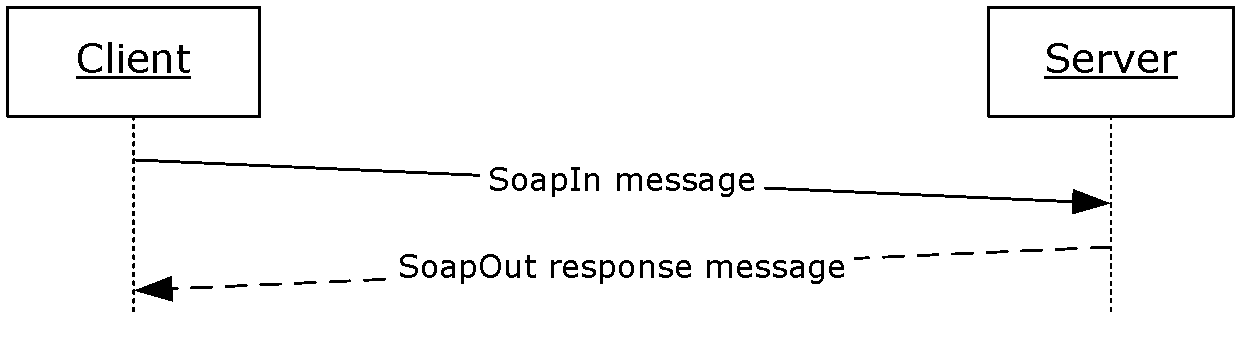 Figure 1: Sample WSDL operation sequenceThe protocol client sends a request WSDL message to the protocol server.The protocol server replies with a response WSDL message to the protocol client. If the WSDL operation succeeds, the response WSDL message of the WSDL operation is sent. If the WSDL operation fails, a SOAP fault WSDL message is sent with an error code. Relationship to Other ProtocolsThis protocol uses the SOAP message protocol for formatting request and response messages, as described in [SOAP1.1], [SOAP1.2-1/2007] and [SOAP1.2-2/2007]. It transmits those messages by using HTTP, as described in [RFC2616], or Hypertext Transfer Protocol over Secure Sockets Layer (HTTPS), as described in [RFC2818].The following diagram shows the underlying messaging and transport stack used by the protocol: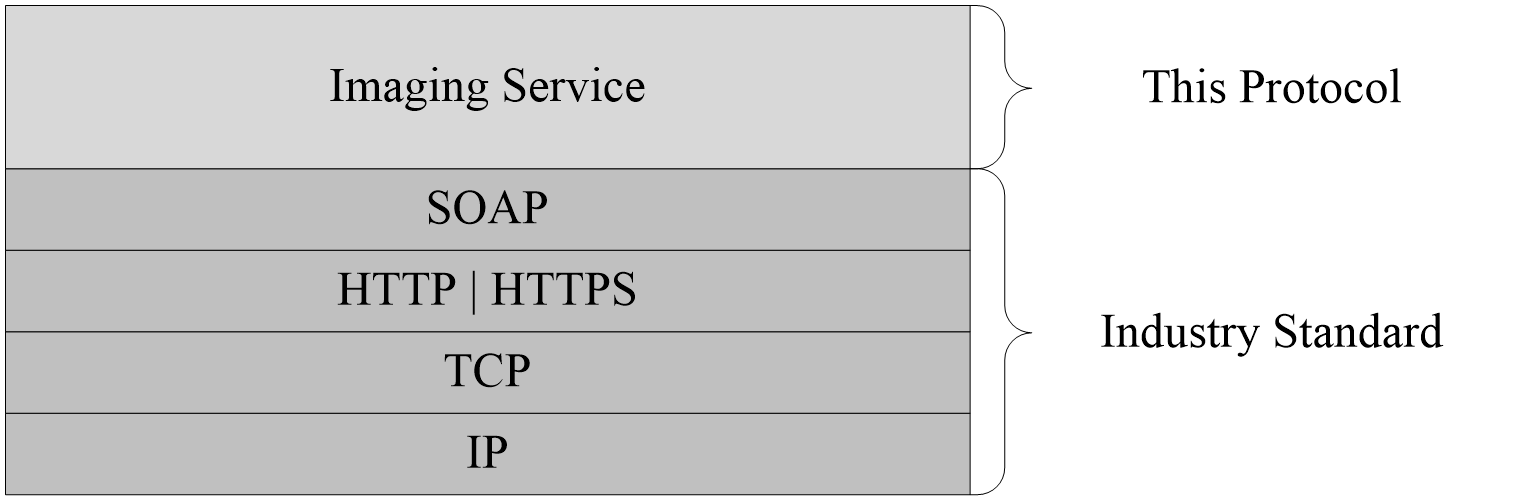 Figure 2: This protocol in relation to other protocolsPrerequisites/PreconditionsThis protocol operates against a site that is identified by a URL that is known by protocol clients. The protocol server endpoint is formed by appending "/_vti_bin/imaging.asmx" to the URL of the site, for example http://www.contoso.com/Repository/_vti_bin/Imaging.asmx.This protocol assumes that authentication has been performed by the underlying protocols.Applicability StatementNone.Versioning and Capability NegotiationThis document covers versioning issues in the following areas:Supported Transports: This protocol uses multiple transports with SOAP as specified in section 2.1.Vendor-Extensible FieldsNone.Standards AssignmentsNone.MessagesTransportProtocol servers MUST support SOAP over HTTP. Protocol servers SHOULD additionally support SOAP over HTTPS for securing communication with clients.Protocol messages MUST be formatted as specified either in [SOAP1.1], section 4 or in [SOAP1.2-1/2007], section 5. Protocol server faults MUST be returned using either HTTP Status Codes as specified in [RFC2616], section 10 or SOAP faults, as specified in [SOAP1.1], section 4.4 or [SOAP1.2-1/2007], section 5.4.Common Message SyntaxThis section contains common definitions that are used by this protocol. The syntax of the definitions uses XML schema, as specified in [XMLSCHEMA1/2] and [XMLSCHEMA2/2], and WSDL, as specified in [WSDL].NamespacesThis specification specifies and references various XML namespaces, using the mechanisms specified in [XMLNS]. Although this specification associates a specific XML namespace prefix with each XML namespace that is used, the choice of any particular XML namespace prefix is implementation-specific and not significant for interoperability.MessagesThis specification does not define any common WSDL message definitions.ElementsThis specification does not define any common XML schema element definitions.Complex TypesThe following table summarizes the set of common XML schema complex type definitions defined by this specification. XML schema complex type definitions that are specific to a particular WSDL operation are described with the WSDL operation.ArrayOfStringAn array of strings.<s:complexType name="ArrayOfString">  <s:sequence>    <s:element name="string" type="s:string" maxOccurs="unbounded"/>  </s:sequence></s:complexType> string: MUST be URL-encoded. MUST be non-empty and less than 256 characters in length.ArrayOfRowsAn array of z:row elements. z is equal to #RowsetSchema as specified in [MS-PRSTFR]. Each z:row element describes a single list item. The names of the attributes of this element correspond to the names of fields in the list. (For more details, see [MS-WSSFO2].) To get the schema of the list, protocol clients can make a GetList call as specified in [MS-LISTSWS] section 3.1.4.15.<s:complexType name="ArrayOfRows" mixed="true">  <s:sequence>    <s:any minOccurs="0" maxOccurs="unbounded"/>  </s:sequence></s:complexType> SOAPFaultDetailsThe details of a SOAP fault.<s:schema xmlns:s="http://www.w3.org/2001/XMLSchema" targetNamespace="http://schemas.microsoft.com/sharepoint/soap">  <s:complexType name="SOAPFaultDetails">    <s:sequence>      <s:element name="errorstring" type="s:string"/>      <s:element name="errorcode" type="s:string" minOccurs="0"/>    </s:sequence>  </s:complexType></s:schema>errorstring: A human-readable text explaining the application-level fault.errorcode: The hexadecimal representation of a 4-byte result code.For the folder name in the request WSDL message, the server MUST respond with an InvalidArgument error code in the following conditions:The folder name contains illegal characters, specified as:  \ : * ?" <> | # { } % and \t.The folder name contains a parent path directive—that is, "..".The relative path contains a folder named "forms".The relative path contains a folder named "_t" or "_w".For the file name in the request WSDL message, the server MUST respond with an InvalidArgument error code if the file name contains any of the following characters:/, \, \tFor the file name in the request WSDL message, the server MUST respond with an IllegalFileName error code if the file name contains any of the following characters::, *, ?, ", <, >, |, #, {, }, %Simple TypesThis specification does not define any common XML schema simple type definitions.AttributesThis specification does not define any common XML schema attribute definitions.GroupsThis specification does not define any common XML schema group definitions.Attribute GroupsThis specification does not define any common XML schema attribute group definitions.Protocol DetailsThe client side of this protocol is simply a pass-through. That is, no additional timers or other state is required on the client side of this protocol. Calls made by the higher-layer protocol or application are passed directly to the transport, and the results returned by the transport are passed directly back to the higher-layer protocol or application.Except where specified, protocol clients SHOULD interpret HTTP Status Codes returned by the protocol server as specified in [RFC2616], section 10.This protocol enables protocol servers to notify protocol clients of application-level faults using SOAP faults. This protocol enables protocol servers to provide additional details for SOAP faults by including a detail element as specified in [SOAP1.1], section 4.4 that conforms to the XML schema of the SOAPFaultDetails complex type specified in SOAPFaultDetails (section 2.2.4.3). Except where specified, these SOAP faults are not significant for interoperability, and protocol clients can interpret them in an implementation-specific manner.This protocol enables protocol servers to perform implementation-specific authorization checks and to notify protocol clients of authorization faults either using HTTP Status Codes or using SOAP faults as specified previously in this section.ImagingSoap Server DetailsAbstract Data ModelThis section describes a conceptual model of possible data organization that an implementation maintains to participate in this protocol. The described organization is provided to facilitate the explanation of how the protocol behaves. This document does not mandate that implementations adhere to this model as long as their external behavior is consistent with that described in this document.TimersNone.InitializationNone.Message Processing Events and Sequencing RulesThe following table summarizes the list of WSDL operations as defined by this specification:CheckSubwebAndListThis WSDL operation checks the specified URL and attempts to resolve it as a subsite, list, and folder.<wsdl:operation name="CheckSubwebAndList">  <wsdl:input message="tns:CheckSubwebAndListSoapIn" />  <wsdl:output message="tns:CheckSubwebAndListSoapOut" /></wsdl:operation>The client sends a CheckSubwebAndListSoapIn request WSDL message, and the server responds with a CheckSubwebAndListSoapOut response WSDL message, as follows:If the list contained in the strUrl, although found, is not a picture library, the server MUST return an IsNotLibrary SOAP fault.Otherwise, the server MUST send a CheckSubwebAndListSoapOut response WSDL message.MessagesThe following table summarizes the set of WSDL message definitions that are specific to this operation.CheckSubwebAndListSoapInThis WSDL message contains information required by the CheckSubwebAndList WSDL operation. This WSDL message is a request.The SOAP action value of the WSDL message is defined as follows:http://schemas.microsoft.com/sharepoint/soap/ois/CheckSubwebAndListThe SOAP body contains a CheckSubwebAndList element.CheckSubwebAndListSoapOutThis WSDL message contains results returned by the CheckSubwebAndList WSDL operation. This WSDL message is a response.The SOAP body contains a CheckSubwebAndListResponse element.ElementsThe following table summarizes the XML schema element definitions that are specific to this operation.CheckSubwebAndListInput data for a CheckSubwebAndList WSDL operation.<s:element name="CheckSubwebAndList">  <s:complexType>    <s:sequence>      <s:element name="strUrl" type="s:string"/>    </s:sequence>  </s:complexType></s:element> strUrl: The URL to check. MUST contain a valid URL. MUST be URL-encoded.CheckSubwebAndListResponseResult data for a CheckSubwebAndList WSDL operation.<s:element name="CheckSubwebAndListResponse">  <s:complexType>    <s:sequence>      <s:element name="CheckSubwebAndListResult">        <s:complexType mixed="true">          <s:sequence>            <s:element name="result">              <s:complexType>                <s:attribute name="url" type="s:string"/>                <s:attribute name="subweb" type="s:string"/>                <s:attribute name="list" type="s:string"/>                <s:attribute name="listGuid" type="s:string"/>                <s:attribute name="folder" type="s:string"/>                <s:attribute name="rest" type="s:string"/>                <s:attribute name="found" type="s:boolean" use="optional" default="true"/>              </s:complexType>            </s:element>          </s:sequence>        </s:complexType>      </s:element>    </s:sequence>  </s:complexType></s:element>CheckSubwebAndListResult: The element containing the result of the CheckSubwebAndList WSDL operation.CheckSubwebAndListResult.result: The result of the CheckSubwebAndList WSDL operation.CheckSubwebAndListResult.result.found: True if the subsite was found; otherwise, false.CheckSubwebAndListResult.result.url: The original URL in the request WSDL message.CheckSubwebAndListResult.result.subweb: The URL of the subsite.CheckSubwebAndListResult.result.list: The name of the list in the requested URL, if the requested URL is part of a list.CheckSubwebAndListResult.result.listGuid: The GUID of the list in the requested URL, if the requested URL is part of a list.CheckSubwebAndListResult.result.folder: The name of the folder in the requested URL, if the requested URL includes a folder.CheckSubwebAndListResult.result.rest: The remaining path of the requested URL after the subweb, list, or folder elements. The default is null if there is no remaining path after the subweb, list, or folder elements.Complex TypesNone.Simple TypesNone.AttributesNone.GroupsNone.Attribute GroupsNone.CreateNewFolderThis WSDL operation creates a new folder in the specified list and folder.<wsdl:operation name="CreateNewFolder">  <wsdl:input message="tns:CreateNewFolderSoapIn" />  <wsdl:output message="tns:CreateNewFolderSoapOut" /></wsdl:operation>The client sends a CreateNewFolderSoapIn request WSDL message, and the server responds with a CreateNewFolderSoapOut response WSDL message, as follows:If the strListName does not exist or is empty, the server MUST return a ListNotFound SOAP fault.If the strListName is not a picture library, the server MUST return an IsNotLibrary SOAP fault.If the strParentFolder is not a legal folder path as specified in SOAPFaultDetails , the server MUST return an InvalidArgument SOAP fault.If the strParentFolder does not exist, the server MUST return a FolderNotFound SOAP fault.Otherwise, the server MUST send a CreateNewFolderSoapOut response and MUST create the new folder with an unused name, either "New folder" or "New folder (n)" if a folder with that name already exists, where n is a number greater than 0.MessagesThe following table summarizes the set of WSDL message definitions that are specific to this operation.CreateNewFolderSoapInThis WSDL message contains information required by the CreateNewFolder WSDL operation. This WSDL message is a request.The SOAP action value of the WSDL message is defined as follows:http://schemas.microsoft.com/sharepoint/soap/ois/CreateNewFolderThe SOAP body contains a CreateNewFolder element.CreateNewFolderSoapOutThis WSDL message contains results returned by the CreateNewFolder WSDL operation. This WSDL message is a response.The SOAP body contains a CreateNewFolderResponse element.ElementsThe following table summarizes the XML schema element definitions that are specific to this operation.CreateNewFolderInput data for a CreateNewFolder WSDL operation.<s:element name="CreateNewFolder">  <s:complexType>    <s:sequence>      <s:element name="strListName" type="s:string"/>      <s:element name="strParentFolder" type="s:string"/>    </s:sequence>  </s:complexType></s:element> strListName: The name of the list on the current site. MUST be URL-encoded. MUST be non-empty.strParentFolder: The relative path from the root of the list to the parent folder. MUST be URL-encoded. CreateNewFolderResponseResult data for a CreateNewFolder WSDL operation.<s:element name="CreateNewFolderResponse">  <s:complexType>    <s:sequence>      <s:element name="CreateNewFolderResult">        <s:complexType mixed="true">          <s:sequence>            <s:element name="NewFolder">              <s:complexType>                <s:attribute name="title" type="s:string"/>              </s:complexType>            </s:element>          </s:sequence>        </s:complexType>      </s:element>    </s:sequence>  </s:complexType></s:element>CreateNewFolderResult: The result of the CreateNewFolder WSDL operation.CreateNewFolderResult.NewFolder: The new folder that is created by the CreateNewFolder WSDL operation.CreateNewFolderResult.NewFolder.title: The title of the new folder.Complex TypesNone.Simple TypesNone.AttributesNone.GroupsNone.Attribute GroupsNone.DeleteThis WSDL operation removes the specified list items from the specified list and folder.<wsdl:operation name="Delete">  <wsdl:input message="tns:DeleteSoapIn" />  <wsdl:output message="tns:DeleteSoapOut" /></wsdl:operation>The client sends a DeleteSoapIn request WSDL message, and the server responds with a DeleteSoapOut response WSDL message, as follows:If strListName or itemFileNames is empty, the server MUST return an InvalidArgument SOAP fault.If the strListName does not exist, the server MUST return a ListNotFound SOAP fault.If the strListName is not a picture library, the server MUST return an IsNotLibrary SOAP fault.If the strFolder is not a legal folder path as specified in SOAPFaultDetails (section 2.2.4.3), the server MUST return an InvalidArgument SOAP fault.If the strFolder does not exist, the server MUST return a FolderNotFound SOAP fault.If itemFileNames contains any illegal character(s) as specified in SOAPFaultDetails (section 2.2.4.3), the server MUST return an IllegalFileName SOAP fault.Otherwise, the server MUST send a DeleteSoapOut response WSDL message with the deleted flag set to specify WSDL operation status. The server MUST delete the specified list items.MessagesThe following table summarizes the set of WSDL message definitions that are specific to this operation.DeleteSoapInThis WSDL message contains information required by the Delete WSDL operation. This WSDL message is a request.The SOAP action value of the WSDL message is defined as follows:http://schemas.microsoft.com/sharepoint/soap/ois/DeleteThe SOAP body contains a Delete element.DeleteSoapOutThis WSDL message contains results returned by the Delete WSDL operation. This WSDL message is a response.The SOAP body contains a DeleteResponse element.ElementsThe following table summarizes the XML schema element definitions that are specific to this operation.DeleteInput data for a Delete WSDL operation.<s:element name="Delete">  <s:complexType>    <s:sequence>      <s:element name="strListName" type="s:string"/>      <s:element name="strFolder" type="s:string"/>      <s:element name="itemFileNames" type="tns:ArrayOfString"/>    </s:sequence>  </s:complexType></s:element>strListName: The name of the list in the current site. MUST be URL-encoded. MUST NOT be empty.strFolder: The relative path from the root of the list to the target folder. MUST be URL-encoded. An empty value indicates the root of the list (1).itemFileNames: An array of the names of list items to be deleted from the list. MUST NOT be empty.DeleteResponseResult data for a Delete WSDL operation.<s:element name="DeleteResponse">  <s:complexType>    <s:sequence>      <s:element name="DeleteResult">        <s:complexType mixed="true">          <s:sequence>            <s:element name="results" type="tns:ArrayOfDeleteResults"/>          </s:sequence>        </s:complexType>      </s:element>    </s:sequence>  </s:complexType></s:element>DeleteResult: The container element of DeleteResult.results.DeleteResult.results: The result of the Delete WSDL operation.Complex TypesThe following table summarizes the XML schema complex type definitions that are specific to this operation.ArrayOfDeleteResultsArray of Delete WSDL operation results.<s:complexType name="ArrayOfDeleteResults">  <s:sequence>    <s:element name="result" minOccurs="0" maxOccurs="unbounded">      <s:complexType>        <s:attribute name="deleted" type="s:boolean"/>        <s:attribute name="name" type="s:string"/>      </s:complexType>    </s:element>  </s:sequence></s:complexType>result: Contains the result of the WSDL operation.result.deleted: True if the list item was successfully deleted; otherwise, false.result.name: The name of the list item that was deleted.Simple TypesNone.AttributesNone.GroupsNone.Attribute GroupsNone.DownloadThis WSDL operation downloads the specified list items from the specified list and folder.<wsdl:operation name="Download">  <wsdl:input message="tns:DownloadSoapIn" />  <wsdl:output message="tns:DownloadSoapOut" /></wsdl:operation>The client sends a DownloadSoapIn request WSDL message, and the server responds with a DownloadSoapOut response WSDL message, as follows:If strListName or itemFileNames is empty or the type is not an integer between 0 to 2 inclusive, the server MUST return an InvalidArgument SOAP fault.If the strListName does not exist, the server MUST return a ListNotFound SOAP fault.If the strListName is not a picture library, the server MUST return an IsNotLibrary SOAP fault.If the strFolder is not a legal folder path as specified in SOAPFaultDetails (section 2.2.4.3), the server MUST return an InvalidArgument SOAP fault.If the strFolder does not exist, the server MUST return a FolderNotFound SOAP fault.If itemFileNames contains any illegal character(s) as specified in SOAPFaultDetails (section 2.2.4.3), the server MUST return an IllegalFileName SOAP fault.Otherwise, the server MUST send a DownloadSoapOut response with the found flag set to specify WSDL operation status.MessagesThe following table summarizes the set of WSDL message definitions that are specific to this operation.DownloadSoapInThis WSDL message contains information required by the Download WSDL operation. This WSDL message is a request.The SOAP action value of the WSDL message is defined as follows:http://schemas.microsoft.com/sharepoint/soap/ois/DownloadThe SOAP body contains a Download element.DownloadSoapOutThis WSDL message contains results returned by the Download WSDL operation. This WSDL message is a response.The SOAP body contains a DownloadResponse element.ElementsThe following table summarizes the XML schema element definitions that are specific to this operation.DownloadInput data for a Download WSDL operation.<s:element name="Download">  <s:complexType>    <s:sequence>      <s:element name="strListName" type="s:string"/>      <s:element name="strFolder" type="s:string"/>      <s:element name="itemFileNames" type="tns:ArrayOfString"/>      <s:element name="type" type="s:unsignedInt"/>      <s:element name="fFetchOriginalIfNotAvailable" type="s:boolean"/>    </s:sequence>  </s:complexType></s:element>strListName: The name of the list on the current site. MUST be URL-encoded. MUST NOT be empty.strFolder: The relative path from the root of the list to the target folder. MUST be URL-encoded. An empty value indicates the root of the list. itemFileNames: An array of the names of list items to download. MUST NOT be empty.type: The version of the files to download. The following table shows valid values.The image width and height for values 1 and 2 are calculated depending on the width and height of the original image during JPEG compression.fFetchOriginalIfNotAvailable: A value that MUST be TRUE or FALSE. If this parameter is set to TRUE and the requested version is not available for any reason, the original version MUST be returned, and the File element will have an originalDownloaded attribute set to TRUE. If this parameter is set to FALSE and the requested version is not available, an error code of 0x81070211 will be returned, indicating that the file could not be opened.DownloadResponseResult data for a Download WSDL operation.<s:element name="DownloadResponse">  <s:complexType>    <s:sequence>      <s:element name="DownloadResult">        <s:complexType mixed="true">          <s:sequence>            <s:element name="Files" type="tns:ArrayOfFiles"/>          </s:sequence>        </s:complexType>      </s:element>    </s:sequence>  </s:complexType></s:element>DownloadResult.Files: The result of the Download WSDL operation.Complex TypesThe following table summarizes the XML schema complex type definitions that are specific to this operation.ArrayOfFilesArray of file objects. The content of the file MUST be encoded with Base64, as specified in [RFC4648].<s:complexType name="ArrayOfFiles">  <s:sequence>    <s:element name="File" minOccurs="0" maxOccurs="unbounded">      <s:complexType>        <s:simpleContent>          <s:extension base="s:base64Binary">            <s:attribute name="name" type="s:string"/>            <s:attribute name="lastmodified" type="s:dateTime"/>            <s:attribute name="found" type="s:boolean" use="optional" default="true"/>            <s:attribute name="originalDownloaded" type="s:boolean" use="optional" default="true"/>          </s:extension>        </s:simpleContent>      </s:complexType>    </s:element>  </s:sequence></s:complexType>File: Contains information about a file.File.name: The name of the file. MUST NOT be the name of a folder.File.found: True if the list item is found; otherwise, false.File.lastmodified: The time stamp of the last modification. MUST be in UTC format.File.originalDownloaded: True if the original version is returned. MUST be true if present.Simple TypesNone.AttributesNone.GroupsNone.Attribute GroupsNone.EditThis WSDL operation edits an image in the specified list and folder. This WSDL operation is reserved for future use.<wsdl:operation name="Edit">  <wsdl:input message="tns:EditSoapIn" />  <wsdl:output message="tns:EditSoapOut" /></wsdl:operation>The client sends an EditSoapIn request WSDL message, and the server MUST respond with an EditSoapOut response WSDL message.MessagesThe following table summarizes the set of WSDL message definitions that are specific to this operation.EditSoapInThis WSDL message contains information required by the Edit WSDL operation. This WSDL message is a request.The SOAP action value of the WSDL message is defined as follows:http://schemas.microsoft.com/sharepoint/soap/ois/EditThe SOAP body contains an Edit element.EditSoapOutThis WSDL message contains results returned by the Edit WSDL operation. This WSDL message is a response.The SOAP body contains an EditResponse element.ElementsThe following table summarizes the XML schema element definitions that are specific to this operation.EditInput data for an Edit WSDL operation.<s:element name="Edit">  <s:complexType>    <s:sequence>      <s:element name="strListName" type="s:string" minOccurs="0"/>      <s:element name="strFolder" type="s:string" minOccurs="0"/>      <s:element name="itemFileName" type="s:string" minOccurs="0"/>      <s:element name="recipe" minOccurs="0">        <s:complexType>          <s:sequence>            <s:any/>          </s:sequence>        </s:complexType>      </s:element>    </s:sequence>  </s:complexType></s:element> strListName: The name of the list on the current site.strFolder: The relative path from the root of the list to the target folder.itemFileName: The names of list items to edit.recipe: The collection of edit commands.EditResponseResult data for an Edit WSDL operation.<s:element name="EditResponse">  <s:complexType>    <s:sequence>      <s:element minOccurs="0" maxOccurs="1" name="EditResult">        <s:complexType mixed="true">          <s:sequence>            <s:element name="notImplemented"/>          </s:sequence>        </s:complexType>      </s:element>    </s:sequence>  </s:complexType></s:element>notImplemented: This element MUST be set to empty when sent by the server, and MUST be ignored when received by the client.Complex TypesNone.Simple TypesNone.AttributesNone.GroupsNone.Attribute GroupsNone.GetItemsByIdsThis WSDL operation returns list items with the specified identifier in the specified list.<wsdl:operation name="GetItemsByIds">  <wsdl:input message="tns:GetItemsByIdsSoapIn" />  <wsdl:output message="tns:GetItemsByIdsSoapOut" /></wsdl:operation>The protocol client sends a GetItemsByIdsSoapIn request WSDL message, and the protocol server responds with a GetItemsByIdsSoapOut response WSDL message, as follows:If strListName or ids is empty, the protocol server MUST return an InvalidArgument SOAP fault.If the strListName does not exist, the protocol server MUST return a ListNotFound SOAP fault.If the strListName is not a picture library, the protocol server MUST return an IsNotLibrary SOAP fault.Otherwise, the protocol server MUST send a GetItemsByIdsSoapOut response. If the specified identifiers are not found in the protocol server, the protocol server MUST ignore them and return the rest of the valid list items.MessagesThe following table summarizes the set of WSDL message definitions that are specific to this operation.GetItemsByIdsSoapInThis WSDL message contains information required by the GetItemsByIds WSDL operation. This WSDL message is a request.The SOAP action value of the WSDL message is defined as follows:http://schemas.microsoft.com/sharepoint/soap/ois/GetItemsByIdsThe SOAP body contains a GetItemsByIds element.GetItemsByIdsSoapOutThis WSDL message contains results returned by the GetItemsByIds WSDL operation. This WSDL message is a response.The SOAP body contains a GetItemsByIdsResponse element.ElementsThe following table summarizes the XML schema element definitions that are specific to this operation.GetItemsByIdsInput data for a GetItemsByIds WSDL operation.<s:element name="GetItemsByIds">  <s:complexType>    <s:sequence>      <s:element name="strListName" type="s:string"/>      <s:element name="ids" type="tns:ArrayOfUnsignedInt"/>    </s:sequence>  </s:complexType></s:element>strListName: The name of the list on the current site. MUST be URL-encoded. MUST NOT be empty.ids: An array of the identifiers of the list items. MUST NOT be empty.GetItemsByIdsResponseResult data for a GetItemsByIds WSDL operation.<s:element name="GetItemsByIdsResponse">  <s:complexType>    <s:sequence>      <s:element name="GetItemsByIdsResult">        <s:complexType mixed="true">          <s:sequence>            <s:element name="results" type="tns:ArrayOfRows"/>          </s:sequence>        </s:complexType>      </s:element>    </s:sequence>  </s:complexType></s:element> GetItemsByIdsResult: The container element of the GetItemsByIdsResult.results element.GetItemsByIdsResult.results: The array of results from the GetItemsByIds WSDL operation.Complex TypesThe following table summarizes the XML schema complex type definitions that are specific to this operation.ArrayOfUnsignedIntArray of unsigned integers.<s:complexType name="ArrayOfUnsignedInt">  <s:sequence>    <s:element name="unsignedInt" type="s:unsignedInt" maxOccurs="unbounded"/>  </s:sequence></s:complexType> unsignedInt: This element MUST be present.Simple TypesNone.AttributesNone.GroupsNone.Attribute GroupsNone.GetItemsXMLDataThis WSDL operation returns metadata of specified list items in the specified list and folder.<wsdl:operation name="GetItemsXMLData">  <wsdl:input message="tns:GetItemsXMLDataSoapIn" />  <wsdl:output message="tns:GetItemsXMLDataSoapOut" /></wsdl:operation>The protocol client sends a GetItemsXMLDataSoapIn request WSDL message, and the protocol server responds with a GetItemsXMLDataSoapOut response WSDL message, as follows:If strListName or itemFileNames is empty, the protocol server MUST return an InvalidArgument SOAP fault.If the strListName does not exist, the protocol server MUST return a ListNotFound SOAP fault.If the strListName is not a picture library, the protocol server MUST return an IsNotLibrary SOAP fault.If the strFolder is not a legal folder path as specified in SOAPFaultDetails (section 2.2.4.3), the protocol server MUST return an InvalidArgument SOAP fault.If the strFolder does not exist, the protocol server MUST return a FolderNotFound SOAP fault.If itemFileNames contains any illegal character(s) as specified in SOAPFaultDetails (section 2.2.4.3), the protocol server MUST return an IllegalFileName SOAP fault.Otherwise, the protocol server MUST send a GetItemsXMLDataSoapOut response.MessagesThe following table summarizes the set of WSDL message definitions that are specific to this operation.GetItemsXMLDataSoapInThis WSDL message contains information required by the GetItemsXMLData WSDL operation. This WSDL message is a request.The SOAP action value of the WSDL message is defined as follows:http://schemas.microsoft.com/sharepoint/soap/ois/GetItemsXMLDataThe SOAP body contains a GetItemsXMLData element.GetItemsXMLDataSoapOutThis WSDL message contains results returned by the GetItemsXMLData WSDL operation. This WSDL message is a response.The SOAP body contains a GetItemsXMLDataResponse element.ElementsThe following table summarizes the XML schema element definitions that are specific to this operation.GetItemsXMLDataInput data for a GetItemsXMLData WSDL operation.<s:element name="GetItemsXMLData">  <s:complexType>    <s:sequence>      <s:element name="strListName" type="s:string"/>      <s:element name="strFolder" type="s:string"/>      <s:element name="itemFileNames" type="tns:ArrayOfString"/>    </s:sequence>  </s:complexType></s:element> strListName: The name of the list on the current site. MUST be URL-encoded. MUST be non-empty.strFolder: The relative path from the root of the list to the target folder. MUST be URL-encoded. This specifies the root of the library if it is left empty.itemFileNames: An array of the names of the list items queried for XML data.GetItemsXMLDataResponseResult data for a GetItemsXMLData WSDL operation.<s:element name="GetItemsXMLDataResponse">  <s:complexType>    <s:sequence>      <s:element name="GetItemsXMLDataResult">        <s:complexType mixed="true">          <s:sequence>            <s:element name="results" type="tns:ArrayOfItems"/>          </s:sequence>        </s:complexType>      </s:element>    </s:sequence>  </s:complexType></s:element> GetItemsXMLDataResult: The container element of the GetItemsXMLDataResult.results element.GetItemsXMLDataResult.results: The result of the GetItemsXMLData WSDL operation.Complex TypesThe following table summarizes the XML schema complex type definitions that are specific to this operation.ArrayOfItemsArray of list items.<s:complexType name="ArrayOfItems">  <s:sequence>    <s:element name="item" minOccurs="0" maxOccurs="unbounded">      <s:complexType>        <s:attribute name="name" type="s:string"/>        <s:attribute name="ID" type="s:unsignedInt"/>        <s:attribute name="Author" type="s:string"/>        <s:attribute name="Editor" type="s:string"/>        <s:attribute name="File_x0020_Size" type="s:string"/>        <s:attribute name="ImageWidth" type="s:unsignedInt"/>        <s:attribute name="ImageHeight" type="s:unsignedInt"/>        <s:attribute name="Description" type="s:string"/>        <s:attribute name="Title" type="s:string"/>        <s:attribute name="Keywords" type="s:string"/>        <s:attribute name="ImageCreateDate" type="s:string"/>        <s:attribute name="Created" type="s:dateTime"/>        <s:attribute name="Modified" type="s:dateTime"/>        <s:attribute name="found" type="s:boolean" use="optional" default="true"/>      </s:complexType>    </s:element>  </s:sequence></s:complexType>item: Contains information about a list item.item.name: The name of the list item.item.ID: The identifier of the list item.item.Author: The identifier of the user who created the list item.item.Editor: The identifier of the user who edited the list item.item.File_x0020_Size: The file size, in kilobytes, of the list item if that list item is an image.item.ImageWidth: The width, in pixels, of the list item if that list item is an image.item.ImageHeight: The height, in pixels, of the list item if that list item is an image.item.Description: The alternative text of the list item, if the list item is an image.item.Title: The title of the list item, if the list item is an image.item.Keywords: The keywords of the list item, if the list item is an image.item.ImageCreateDate: The date and time at which the picture was taken. This is applicable only if the list item is an image.item.Created: The date and time at which the list item was created. MUST be in UTC format.item.Modified: The date and time at which the list item was last modified. MUST be in UTC format.item.found: True if the list item is found; otherwise, false.Simple TypesNone.AttributesNone.GroupsNone.Attribute GroupsNone.GetListItemsThis WSDL operation enumerates list items in the folder in the list.<wsdl:operation name="GetListItems">  <wsdl:input message="tns:GetListItemsSoapIn" />  <wsdl:output message="tns:GetListItemsSoapOut" /></wsdl:operation>The protocol client sends a GetListItemsSoapIn request WSDL message, and the protocol server responds with a GetListItemsSoapOut response WSDL message as follows:If the strListName is an empty string or does not exist, the protocol server MUST return a ListNotFound SOAP fault.If the strListName is not a picture library, the protocol server MUST return an IsNotLibrary SOAP fault.If the strFolder is not a legal folder path as specified in SOAPFaultDetails (section 2.2.4.3), the protocol server MUST return an InvalidArgument SOAP fault.If the strFolder does not exist, the protocol server MUST return a FolderNotFound SOAP fault.Otherwise, the protocol server MUST send a GetListItemsSoapOut response.MessagesThe following table summarizes the set of WSDL message definitions that are specific to this operation.GetListItemsSoapInThis WSDL message contains information required by the GetListItems WSDL operation. This WSDL message is a request.The SOAP action value of the WSDL message is defined as follows:http://schemas.microsoft.com/sharepoint/soap/ois/GetListItemsThe SOAP body contains a GetListItems element.GetListItemsSoapOutThis WSDL message contains results returned by the GetListItems WSDL operation. This WSDL message is a response.The SOAP body contains a GetListItemsResponse element.ElementsThe following table summarizes the XML schema element definitions that are specific to this operation.GetListItemsInput data for a GetListItems WSDL operation.<s:element name="GetListItems">  <s:complexType>    <s:sequence>      <s:element name="strListName" type="s:string"/>      <s:element name="strFolder" type="s:string"/>    </s:sequence>  </s:complexType></s:element> strListName: The name of the list on the current site. MUST be URL-encoded. MUST be non-empty.strFolder: The relative path from the root of the list to the target folder. MUST be URL-encoded. GetListItemsResponseResult data for a GetListItems WSDL operation.<s:element name="GetListItemsResponse">  <s:complexType>    <s:sequence>      <s:element name="GetListItemsResult">        <s:complexType mixed="true">          <s:sequence>            <s:element name="Library">              <s:complexType mixed="true">                <s:complexContent>                  <s:extension base="tns:ArrayOfRows" >                    <s:attribute name="name" type="s:string"/>                  </s:extension>                </s:complexContent>              </s:complexType>            </s:element>          </s:sequence>        </s:complexType>      </s:element>    </s:sequence>  </s:complexType></s:element>GetListItemsResult: Contains the result of the GetListItems WSDL operation.GetListItemsResult.Library: The array of list items in the folder that is specified by the strFolder parameter.GetListItemsResult.Library.Name: The names of the attributes containing the list item data in this response correspond to the Name attribute in the Field elements of GetList and are prefixed by "ows_". Note that the set of fields returned by the method is restricted by the viewField or viewName parameter. The response includes the ows_ServerRedirected attribute to indicate whether protocol server rendering is available for the item. A value of 0 indicates that no rendering mechanism is available for this item on the protocol server. A value of 1 indicates that a rendering mechanism is available for this item on the protocol server. If a rendering mechanism is available, the response MUST include the ows_ServerRedirectedUrl attribute. The value of this attribute MUST specify the link used to render the item on the protocol server.Complex TypesNone.Simple TypesNone.AttributesNone.GroupsNone.Attribute GroupsNone.ListPictureLibraryThis WSDL operation lists all picture libraries on the current site.<wsdl:operation name="ListPictureLibrary">  <wsdl:input message="tns:ListPictureLibrarySoapIn" />  <wsdl:output message="tns:ListPictureLibrarySoapOut" /></wsdl:operation>The protocol client sends a ListPictureLibrarySoapIn request WSDL message, and the protocol server MUST respond with a ListPictureLibrarySoapOut response WSDL message.MessagesThe following table summarizes the set of WSDL message definitions that are specific to this operation.ListPictureLibrarySoapInThis WSDL message contains information required by the ListPictureLibrary WSDL operation. This WSDL message is a request.The SOAP action value of the WSDL message is defined as follows:http://schemas.microsoft.com/sharepoint/soap/ois/ListPictureLibraryThe SOAP body contains a ListPictureLibrary element.ListPictureLibrarySoapOutThis WSDL message contains results returned by the ListPictureLibrary WSDL operation. This WSDL message is a response.The SOAP body contains a ListPictureLibraryResponse element.ElementsThe following table summarizes the XML schema element definitions that are specific to this operation.ListPictureLibraryInput data for a ListPictureLibrary WSDL operation.<s:element name="ListPictureLibrary">  <s:complexType/></s:element>ListPictureLibraryResponseResult data for a ListPictureLibrary WSDL operation.<s:element name="ListPictureLibraryResponse">  <s:complexType>    <s:sequence>      <s:element name="ListPictureLibraryResult">        <s:complexType mixed="true">          <s:sequence>            <s:element name="PictLib" type="tns:ArrayOfLibraries"/>          </s:sequence>        </s:complexType>      </s:element>    </s:sequence>  </s:complexType></s:element>ListPictureLibaryResult: Contains the result of the ListPictureLibrary WSDL operation.ListPictureLibraryResult.PictLib: The array of picture libraries.Complex TypesThe following table summarizes the XML schema complex type definitions that are specific to this operation.ArrayOfLibrariesArray of libraries.<s:complexType name="ArrayOfLibraries">  <s:sequence>    <s:element name="Library" minOccurs="0" maxOccurs="unbounded">      <s:complexType>        <s:attribute name="guid" type="s:string"/>        <s:attribute name="name" type="s:string"/>        <s:attribute name="title" type="s:string"/>        <s:attribute name="url" type="s:string"/>      </s:complexType>    </s:element>  </s:sequence></s:complexType> Library: Contains information about a picture library.Library.guid: The GUID of the picture library.Library.name: The name of the picture library. Its value is equal to the value of Library.guid enclosed in braces.Library.title: The title of the picture library.Library.url: The URL of the picture library.Simple TypesNone.AttributesNone.GroupsNone.Attribute GroupsNone.RenameThis WSDL operation renames list items in a list and folder.<wsdl:operation name="Rename">  <wsdl:input message="tns:RenameSoapIn" />  <wsdl:output message="tns:RenameSoapOut" /></wsdl:operation>The protocol client sends a RenameSoapIn request WSDL message, and the protocol server responds with a RenameSoapOut response WSDL message, as follows:If strListName is empty, the protocol server MUST return an InvalidArgument SOAP fault.If the strListName does not exist, the protocol server MUST return a ListNotFound SOAP fault.If the strListName is not a picture library, the protocol server MUST return an IsNotLibrary SOAP fault.If the strFolder is not a legal folder path as specified in SOAPFaultDetails (section 2.2.4.3), the protocol server MUST return an InvalidArgument SOAP fault.If the strFolder does not exist, the protocol server MUST return a FolderNotFound SOAP fault.Otherwise, the protocol server MUST send a RenameSoapOut response as follows: for the list items that were both found and successfully renamed, the renamed flag is set; for any other list items, the renamed flag is not set.MessagesThe following table summarizes the set of WSDL message definitions that are specific to this operation.RenameSoapInThis WSDL message contains information required by the Rename WSDL operation. This WSDL message is a request.The SOAP action value of the WSDL message is defined as follows:http://schemas.microsoft.com/sharepoint/soap/ois/RenameThe SOAP body contains a Rename element.RenameSoapOutThis WSDL message contains results returned by the Rename WSDL operation. This WSDL message is a response.The SOAP body contains a RenameResponse element.ElementsThe following table summarizes the XML schema element definitions that are specific to this operation.RenameInput data for a Rename WSDL operation.<s:element name="Rename">  <s:complexType>    <s:sequence>      <s:element name="strListName" type="s:string"/>      <s:element name="strFolder" type="s:string"/>      <s:element name="request">        <s:complexType>          <s:sequence>            <s:element name="files" type="tns:ArrayOfRenameFiles"/>          </s:sequence>        </s:complexType>      </s:element>    </s:sequence>  </s:complexType></s:element>strListName: The name of the list on the current site. MUST be URL-encoded. MUST be non-empty.strFolder: The relative path from the root of the list to the target folder. MUST be URL-encoded. Request.files: The array of files to rename.RenameResponseResult data for a Rename WSDL operation.<s:element name="RenameResponse">  <s:complexType>    <s:sequence>      <s:element name="RenameResult">        <s:complexType mixed="true">          <s:sequence>            <s:element name="results" type="tns:ArrayOfRenameResults"/>          </s:sequence>        </s:complexType>      </s:element>    </s:sequence>  </s:complexType></s:element> RenameResult.results: The results of the Rename WSDL operation.Complex TypesThe following table summarizes the XML schema complex type definitions that are specific to this operation.ArrayOfRenameFilesArray of current file names and new names, without paths.<s:complexType name="ArrayOfRenameFiles">  <s:sequence>    <s:element name="file" maxOccurs="unbounded">      <s:complexType>        <s:attribute name="filename" type="s:string"/>        <s:attribute name="newbasename" type="s:string"/>      </s:complexType>    </s:element>  </s:sequence></s:complexType> file: Contains information about the file.file.filename: The name of the list item, including the extension.file.newbasename: The new name of the list item, without a path or extension.ArrayOfRenameResultsArray of results of a Rename WSDL operation.<s:complexType name="ArrayOfRenameResults">  <s:sequence>    <s:element name="result" minOccurs="0" maxOccurs="unbounded">      <s:complexType>        <s:attribute name="name" type="s:string"/>        <s:attribute name="renamed" type="s:boolean" use="optional" default="true"/>        <s:attribute name="lastmodified" type="s:dateTime"/>        <s:attribute name="newbasename" type="s:string"/>      </s:complexType>    </s:element>  </s:sequence></s:complexType> result: Contains the result of the Rename WSDL operation.result.name: The name of the list item before it was renamed.result.newbasename: The new name of the list item, without a path.result.lastmodified: The time stamp of the last modification. MUST be in UTC format.result.renamed: True if the Rename operation succeeds; otherwise, false.Simple TypesNone.AttributesNone.GroupsNone.Attribute GroupsNone.UploadThis WSDL operation uploads a file to the specified list and folder.<wsdl:operation name="Upload">  <wsdl:input message="tns:UploadSoapIn" />  <wsdl:output message="tns:UploadSoapOut" /></wsdl:operation>The protocol client sends an UploadSoapIn request WSDL message, and the protocol server responds with an UploadSoapOut response WSDL message, as follows:If strListName, bytes, or fileName is omitted, the protocol server MUST return an InvalidArgument SOAP fault.If fileName contains any illegal character(s) as specified in SOAPFaultDetails (section 2.2.4.3), the protocol server MUST return an IllegalFileName SOAP fault.If the strListName does not exist, the protocol server MUST return a ListNotFound SOAP fault.If the strListName is not a picture library, the protocol server MUST return an IsNotLibrary SOAP fault.If the strFolder is not a legal folder path as specified in SOAPFaultDetails (section 2.2.4.3), the protocol server MUST return an InvalidArgument SOAP fault.If the strFolder does not exist, the protocol server MUST return a FolderNotFound SOAP fault.If fileName already exists on the protocol server and fOverWriteIfExist is set to FALSE, the protocol server MUST return a FileExists SOAP fault.Otherwise, the protocol server MUST send an UploadSoapOut response with the time stamp and upload the file as specified.MessagesThe following table summarizes the set of WSDL message definitions that are specific to this operation.UploadSoapInThis WSDL message contains information required by the Upload WSDL operation. This WSDL message is a request.The SOAP action value of the WSDL message is defined as follows:http://schemas.microsoft.com/sharepoint/soap/ois/UploadThe SOAP body contains an Upload element.UploadSoapOutThis WSDL message contains results returned by the Upload WSDL operation. This WSDL message is a response.The SOAP body contains an UploadResponse element.ElementsThe following table summarizes the XML schema element definitions that are specific to this operation.UploadInput data for an Upload WSDL operation.<s:element name="Upload">  <s:complexType>    <s:sequence>      <s:element name="strListName" type="s:string"/>      <s:element name="strFolder" type="s:string"/>      <s:element name="bytes" type="s:base64Binary"/>      <s:element name="fileName" type="s:string"/>      <s:element name="fOverWriteIfExist" type="s:boolean"/>    </s:sequence>  </s:complexType></s:element>strListName: The name of the list on the current site. MUST be URL-encoded. MUST NOT be empty.strFolder: The relative path from the root of the list to the target folder. MUST be URL-encoded. An empty value indicates the root folder of the list (1).bytes: The binary content of the file to upload. MUST be encoded in Base64, as specified in [RFC4648]. MUST NOT be empty.fileName: The file name to use as the list item name in the list. MUST be URL-encoded. fOverWriteIfExist: Specifies whether to overwrite a file with the same name. This element MUST be present.UploadResponseResult data for an Upload WSDL operation.<s:element name="UploadResponse">  <s:complexType>    <s:sequence>      <s:element name="UploadResult">        <s:complexType mixed="true">          <s:sequence>            <s:element name="Upload">              <s:complexType>                <s:attribute name="lastmodified" type="s:dateTime"/>              </s:complexType>            </s:element>          </s:sequence>        </s:complexType>      </s:element>    </s:sequence>  </s:complexType></s:element>UploadResult: The elements containing the result of the Upload WSDL operation.UploadResult.Upload: The result of the Upload WSDL operation.UploadResult.Upload.lastmodified: The time stamp, which MUST be in UTC format, of the last modification.Complex TypesNone.Simple TypesNone.AttributesNone.GroupsNone.Attribute GroupsNone.Timer EventsNone.Other Local EventsNone.Protocol ExamplesThe following examples demonstrate the interactions between the protocol client and the protocol server. Only the SOAP body is listed for the sake of brevity. Create New FolderTo create a new folder named Zoo, the protocol client sends a CreateNewFolderSoapIn request to the protocol server:<CreateNewFolder xmlns="http://schemas.microsoft.com/sharepoint/soap/ois/">  <strListName>    Shared Pictures  </strListName>  <strParentFolder /></CreateNewFolder>The protocol server confirms the WSDL operation in CreateNewFolderSoapOut as follows:<CreateNewFolderResponse  xmlns="http://schemas.microsoft.com/sharepoint/soap/ois/">  <CreateNewFolderResult>    <NewFolder      xmlns="http://schemas.microsoft.com/sharepoint/soap/ois/"      title="New folder (1)"/>  </CreateNewFolderResult></CreateNewFolderResponse>Rename FolderThe protocol client needs to explicitly rename New folder(1) to Zoo, sending RenameSoapIn to the server:<Rename xmlns="http://schemas.microsoft.com/sharepoint/soap/ois/">  <strListName>    Shared Pictures  </strListName>  <strFolder />  <request>    <files xmlns="">      <file filename="New folder(1)" newbasename="Zoo" />    </files>  </request></Rename>The protocol server responds with RenameSoapOut as follows:<RenameResponse xmlns="http://schemas.microsoft.com/sharepoint/soap/ois/">  <RenameResult>    <results xmlns="http://schemas.microsoft.com/sharepoint/soap/ois/">      <result name="New folder (1)" renamed="true"        newbasename="Zoo"/>    </results>  </RenameResult></RenameResponse>Upload ImageThen, the protocol client proceeds to upload a picture to the Zoo folder, sending UploadSoapIn to the protocol server:<Upload xmlns="http://schemas.microsoft.com/sharepoint/soap/ois/">  <strListName>    Shared Pictures  </strListName>  <strFolder>    Zoo  </strFolder>  <bytes>    // base64 encoded image content …  </bytes>  <fileName>    panda.jpg  </fileName>  <fOverWriteIfExist>    True  </fOverWriteIfExist></Upload>The protocol server confirms the upload WSDL operation in UploadSoapOut, as follows:<UploadResponse xmlns="http://schemas.microsoft.com/sharepoint/soap/ois/">  <UploadResult>    <Upload xmlns="http://schemas.microsoft.com/sharepoint/soap/ois/"      lastmodified="2008-01-18T23:44:34Z"/>  </UploadResult></UploadResponse>The protocol client checks the validity of the URL by sending CheckSubwebAndListSoapIn, as follows:<CheckSubwebAndList  xmlns="http://schemas.microsoft.com/sharepoint/soap/ois/">  <strUrl>    http://site/Shared Pictures/Zoo/panda.jpg  </strUrl></CheckSubwebAndList>The protocol server tries to resolve the URL and responds with CheckSubwebAndListSoapOut, as follows:<CheckSubwebAndListResponse  xmlns="http://schemas.microsoft.com/sharepoint/soap/ois/">  <CheckSubwebAndListResult>    <result xmlns="http://schemas.microsoft.com/sharepoint/soap/ois/"      url="http://site/Shared Pictures/Zoo/panda.jpg"      subweb="http://site" list="Shared Pictures"      listGuid="502939ee-8e57-43d3-a5d8-e19fe90313ce" folder="Zoo"      rest="/panda.jpg" />  </CheckSubwebAndListResult></CheckSubwebAndListResponse>Get Data on All ImagesThen, the protocol client requests data on all the pictures in the Zoo folder, using GetListItemsSoapIn, as follows:<GetListItems xmlns="http://schemas.microsoft.com/sharepoint/soap/ois/">  <strListName>    Shared Pictures  </strListName>  <strFolder>    Zoo  </strFolder></GetListItems>The following is the GetListItemsSoapOut response from the protocol server:<GetListItemsResponse  xmlns="http://schemas.microsoft.com/sharepoint/soap/ois/">  <GetListItemsResult>    <Library xmlns="http://schemas.microsoft.com/sharepoint/soap/ois/"      name="Shared Pictures">      <z:row xmlns:z='#RowsetSchema' ows_ID='75' ows_Author='1;#Ye        Xu' ows_Editor='1;#Ye Xu' ows_Created='2008-01-18T23:44:34Z'        ows_Modified='2008-01-18T23:44:34Z'        ows_File_x0020_Size='75;#1000' ows_FSObjType='75;#0'        ows_FileLeafRef='75;#panda.jpg'        ows_EncodedAbsUrl='http://site/Shared%20Pictures/Zoo/panda.jpg'        ows_ImageWidth='15' ows_ImageHeight='20'        ows__ModerationStatus='0' ows__Level='1'        ows_UniqueId='75;#{B7AE51A7-9503-40E7-9B82-F830DEC2CB6B}'        ows_Created_x0020_Date='75;#2008-01-18T23:44:34Z'        ows_ProgId='75;#' ows_FileRef='75;#sites/Shared        Pictures/Zoo/panda.jpg' ows_DocIcon='jpg'        ows_MetaInfo='75;#vti_parserversion:SR|14.0.0.4730..vti_modifiedby:SR|CONTOSO\yexu..vti_lastheight:IX|20..ContentTypeId:SW|0x01010200BC73A9F9558BC445A09D0F26FB930A03..vti_lastwidth:IX|15..vti_author:SR| CONTOSO\yexu..'        ows_Last_x0020_Modified='75;#2008-01-18T23:44:34Z'        ows_owshiddenversion='1' ows_ServerRedirected='0'/>      <z:row xmlns:z='#RowsetSchema' ows_ID='76' ows_Author='1;#Ye        Xu' ows_Editor='1;#Ye Xu' ows_Created='2009-01-18T23:44:35Z'        ows_Modified='2009-01-18T23:44:35Z'        ows_File_x0020_Size='76;#1000' ows_FSObjType='76;#0'        ows_FileLeafRef='76;#dinosaur.jpg'        ows_EncodedAbsUrl='http://site/Shared%20Pictures/Zoo/dinosaur.jpg'        ows_ImageWidth='15' ows_ImageHeight='20'        ows__ModerationStatus='0' ows__Level='1'        ows_UniqueId='76;#{4691F195-1513-477F-9EB4-AABD2C328259}'        ows_Created_x0020_Date='76;#2009-01-18T23:44:35Z'        ows_ProgId='76;#' ows_FileRef='76;#sites/Shared        Pictures/Zoo/dinosaur.jpg' ows_DocIcon='jpg'        ows_MetaInfo='76;#vti_parserversion:SR|14.0.0.4730..vti_modifiedby:SR|CONTOSO\yexu..vti_lastheight:IX|20..ContentTypeId:SW|0x01010200BC73A9F9558BC445A09D0F26FB930A03..vti_lastwidth:IX|15..vti_author:SR| CONTOSO\yexu..'        ows_Last_x0020_Modified='76;#2009-01-18T23:44:35Z'        ows_owshiddenversion='1' ows_ServerRedirected='0'/>    </Library>  </GetListItemsResult></GetListItemsResponse>Download ImageLater, to build an encyclopedia, the protocol client downloads some images from the protocol as illustrations, sending DownloadSoapIn to the protocol server, as follows:<Download xmlns="http://schemas.microsoft.com/sharepoint/soap/ois/">  <strListName>    Shared Pictures  </strListName>  <strFolder>    Zoo  </strFolder>  <itemFileNames>    <string>      panda.jpg    </string>    <string>      dinosaur.jpg    </string>  </itemFileNames>  <type>    0  </type>  <fFetchOriginalIfNotAvailable>    true  </fFetchOriginalIfNotAvailable></Download>Dinosaur is not found in the Zoo folder, so the protocol server responds with DownloadSoapOut, as follows:<DownloadResponse  xmlns="http://schemas.microsoft.com/sharepoint/soap/ois/">  <DownloadResult>    <Files>      <File name="panda.jpg" lastmodified="2008-01-16T23:12:57Z">        ... ...      </File>      <File name="dinosaur.jpg" found="false"/>    </Files>  </DownloadResult>    </DownloadResponse>SecuritySecurity Considerations for ImplementersNone. Index of Security ParametersNone.Appendix A: Full WSDLFor ease of implementation, the full WSDL and schema are provided in this appendix.<?xml version="1.0" encoding="UTF-8" ?><wsdl:definitions xmlns:soap="http://schemas.xmlsoap.org/wsdl/soap/" xmlns:tns="http://schemas.microsoft.com/sharepoint/soap/ois/" xmlns:s="http://www.w3.org/2001/XMLSchema" xmlns:soap12="http://schemas.xmlsoap.org/wsdl/soap12/" xmlns:wsdl="http://schemas.xmlsoap.org/wsdl/" targetNamespace="http://schemas.microsoft.com/sharepoint/soap/ois/">  <wsdl:types>    <s:schema elementFormDefault="qualified" targetNamespace="http://schemas.microsoft.com/sharepoint/soap/ois/">      <s:import namespace="http://www.w3.org/2001/XMLSchema"/>      <s:element name="ListPictureLibrary">        <s:complexType/>      </s:element>      <s:element name="ListPictureLibraryResponse">        <s:complexType>          <s:sequence>            <s:element name="ListPictureLibraryResult">              <s:complexType mixed="true">                <s:sequence>                  <s:element name="PictLib" type="tns:ArrayOfLibraries"/>                </s:sequence>              </s:complexType>            </s:element>          </s:sequence>        </s:complexType>      </s:element>      <s:complexType name="ArrayOfLibraries">        <s:sequence>          <s:element name="Library" minOccurs="0" maxOccurs="unbounded">            <s:complexType>              <s:attribute name="guid" type="s:string"/>              <s:attribute name="name" type="s:string"/>              <s:attribute name="title" type="s:string"/>              <s:attribute name="url" type="s:string"/>            </s:complexType>          </s:element>        </s:sequence>      </s:complexType>      <s:element name="Upload">        <s:complexType>          <s:sequence>            <s:element name="strListName" type="s:string"/>            <s:element name="strFolder" type="s:string"/>            <s:element name="bytes" type="s:base64Binary"/>            <s:element name="fileName" type="s:string"/>            <s:element name="fOverWriteIfExist" type="s:boolean"/>          </s:sequence>        </s:complexType>      </s:element>      <s:element name="UploadResponse">        <s:complexType>          <s:sequence>            <s:element name="UploadResult">              <s:complexType mixed="true">                <s:sequence>                  <s:element name="Upload">                    <s:complexType>                      <s:attribute name="lastmodified" type="s:dateTime"/>                    </s:complexType>                  </s:element>                </s:sequence>              </s:complexType>            </s:element>          </s:sequence>        </s:complexType>      </s:element>      <s:element name="GetItemsXMLData">        <s:complexType>          <s:sequence>            <s:element name="strListName" type="s:string"/>            <s:element name="strFolder" type="s:string"/>            <s:element name="itemFileNames" type="tns:ArrayOfString"/>          </s:sequence>        </s:complexType>      </s:element>      <s:complexType name="ArrayOfString">        <s:sequence>          <s:element name="string" type="s:string" maxOccurs="unbounded"/>        </s:sequence>      </s:complexType>      <s:element name="GetItemsXMLDataResponse">        <s:complexType>          <s:sequence>            <s:element name="GetItemsXMLDataResult">              <s:complexType mixed="true">                <s:sequence>                  <s:element name="results" type="tns:ArrayOfItems"/>                </s:sequence>              </s:complexType>            </s:element>          </s:sequence>        </s:complexType>      </s:element>      <s:complexType name="ArrayOfItems">        <s:sequence>          <s:element name="item" minOccurs="0" maxOccurs="unbounded">            <s:complexType>              <s:attribute name="name" type="s:string"/>              <s:attribute name="ID" type="s:unsignedInt"/>              <s:attribute name="Author" type="s:string"/>              <s:attribute name="Editor" type="s:string"/>              <s:attribute name="File_x0020_Size" type="s:string"/>              <s:attribute name="ImageWidth" type="s:unsignedInt"/>              <s:attribute name="ImageHeight" type="s:unsignedInt"/>              <s:attribute name="Description" type="s:string"/>              <s:attribute name="Title" type="s:string"/>              <s:attribute name="Keywords" type="s:string"/>              <s:attribute name="ImageCreateDate" type="s:string"/>              <s:attribute name="Created" type="s:dateTime"/>              <s:attribute name="Modified" type="s:dateTime"/>              <s:attribute name="found" type="s:boolean" use="optional" default="true"/>            </s:complexType>          </s:element>        </s:sequence>      </s:complexType>      <s:element name="GetItemsByIds">        <s:complexType>          <s:sequence>            <s:element name="strListName" type="s:string"/>            <s:element name="ids" type="tns:ArrayOfUnsignedInt"/>          </s:sequence>        </s:complexType>      </s:element>      <s:complexType name="ArrayOfUnsignedInt">        <s:sequence>          <s:element name="unsignedInt" type="s:unsignedInt" maxOccurs="unbounded"/>        </s:sequence>      </s:complexType>      <s:element name="GetItemsByIdsResponse">        <s:complexType>          <s:sequence>            <s:element name="GetItemsByIdsResult">              <s:complexType mixed="true">                <s:sequence>                  <s:element name="results" type="tns:ArrayOfRows"/>                </s:sequence>              </s:complexType>            </s:element>          </s:sequence>        </s:complexType>      </s:element>      <s:complexType name="ArrayOfRows" mixed="true">        <s:sequence>          <s:any minOccurs="0" maxOccurs="unbounded"/>        </s:sequence>      </s:complexType>      <s:element name="Delete">        <s:complexType>          <s:sequence>            <s:element name="strListName" type="s:string"/>            <s:element name="strFolder" type="s:string"/>            <s:element name="itemFileNames" type="tns:ArrayOfString"/>          </s:sequence>        </s:complexType>      </s:element>      <s:element name="DeleteResponse">        <s:complexType>          <s:sequence>            <s:element name="DeleteResult">              <s:complexType mixed="true">                <s:sequence>                  <s:element name="results" type="tns:ArrayOfDeleteResults"/>                </s:sequence>              </s:complexType>            </s:element>          </s:sequence>        </s:complexType>      </s:element>      <s:complexType name="ArrayOfDeleteResults">        <s:sequence>          <s:element name="result" minOccurs="0" maxOccurs="unbounded">            <s:complexType>              <s:attribute name="deleted" type="s:boolean"/>              <s:attribute name="name" type="s:string"/>            </s:complexType>          </s:element>        </s:sequence>      </s:complexType>      <s:element name="Download">        <s:complexType>          <s:sequence>            <s:element name="strListName" type="s:string"/>            <s:element name="strFolder" type="s:string"/>            <s:element name="itemFileNames" type="tns:ArrayOfString"/>            <s:element name="type" type="s:unsignedInt"/>            <s:element name="fFetchOriginalIfNotAvailable" type="s:boolean"/>          </s:sequence>        </s:complexType>      </s:element>      <s:element name="DownloadResponse">        <s:complexType>          <s:sequence>            <s:element name="DownloadResult">              <s:complexType mixed="true">                <s:sequence>                  <s:element name="Files" type="tns:ArrayOfFiles"/>                </s:sequence>              </s:complexType>            </s:element>          </s:sequence>        </s:complexType>      </s:element>      <s:complexType name="ArrayOfFiles">        <s:sequence>          <s:element name="File" minOccurs="0" maxOccurs="unbounded">            <s:complexType>              <s:simpleContent>                <s:extension base="s:base64Binary">                  <s:attribute name="name" type="s:string"/>                  <s:attribute name="lastmodified" type="s:dateTime"/>                  <s:attribute name="found" type="s:boolean" use="optional" default="true"/>                  <s:attribute name="originalDownloaded" type="s:boolean" use="optional" default="true"/>                </s:extension>              </s:simpleContent>            </s:complexType>          </s:element>        </s:sequence>      </s:complexType>      <s:element name="Edit">        <s:complexType>          <s:sequence>            <s:element name="strListName" type="s:string" minOccurs="0"/>            <s:element name="strFolder" type="s:string" minOccurs="0"/>            <s:element name="itemFileName" type="s:string" minOccurs="0"/>            <s:element name="recipe" minOccurs="0">              <s:complexType>                <s:sequence>                  <s:any/>                </s:sequence>              </s:complexType>            </s:element>          </s:sequence>        </s:complexType>      </s:element>      <s:element name="EditResponse">        <s:complexType>          <s:sequence>            <s:element minOccurs="0" maxOccurs="1" name="EditResult">              <s:complexType mixed="true">                <s:sequence>                  <s:element name="notImplemented"/>                </s:sequence>              </s:complexType>            </s:element>          </s:sequence>        </s:complexType>      </s:element>      <s:element name="GetListItems">        <s:complexType>          <s:sequence>            <s:element name="strListName" type="s:string"/>            <s:element name="strFolder" type="s:string"/>          </s:sequence>        </s:complexType>      </s:element>      <s:element name="GetListItemsResponse">        <s:complexType>          <s:sequence>            <s:element name="GetListItemsResult">              <s:complexType mixed="true">                <s:sequence>                  <s:element name="Library">                    <s:complexType mixed="true">                      <s:complexContent>                        <s:extension base="tns:ArrayOfRows">                          <s:attribute name="name" type="s:string"/>                        </s:extension>                      </s:complexContent>                    </s:complexType>                  </s:element>                </s:sequence>              </s:complexType>            </s:element>          </s:sequence>        </s:complexType>      </s:element>      <s:element name="CheckSubwebAndList">        <s:complexType>          <s:sequence>            <s:element name="strUrl" type="s:string"/>          </s:sequence>        </s:complexType>      </s:element>      <s:element name="CheckSubwebAndListResponse">        <s:complexType>          <s:sequence>            <s:element name="CheckSubwebAndListResult">              <s:complexType mixed="true">                <s:sequence>                  <s:element name="result">                    <s:complexType>                      <s:attribute name="url" type="s:string"/>                      <s:attribute name="subweb" type="s:string"/>                      <s:attribute name="list" type="s:string"/>                      <s:attribute name="listGuid" type="s:string"/>                      <s:attribute name="folder" type="s:string"/>                      <s:attribute name="rest" type="s:string"/>                      <s:attribute name="found" type="s:boolean" use="optional" default="true"/>                    </s:complexType>                  </s:element>                </s:sequence>              </s:complexType>            </s:element>          </s:sequence>        </s:complexType>      </s:element>      <s:element name="Rename">        <s:complexType>          <s:sequence>            <s:element name="strListName" type="s:string"/>            <s:element name="strFolder" type="s:string"/>            <s:element name="request">              <s:complexType>                <s:sequence>                  <s:element name="files" type="tns:ArrayOfRenameFiles"/>                </s:sequence>              </s:complexType>            </s:element>          </s:sequence>        </s:complexType>      </s:element>      <s:complexType name="ArrayOfRenameFiles">        <s:sequence>          <s:element name="file" maxOccurs="unbounded">            <s:complexType>              <s:attribute name="filename" type="s:string"/>              <s:attribute name="newbasename" type="s:string"/>            </s:complexType>          </s:element>        </s:sequence>      </s:complexType>      <s:element name="RenameResponse">        <s:complexType>          <s:sequence>            <s:element name="RenameResult">              <s:complexType mixed="true">                <s:sequence>                  <s:element name="results" type="tns:ArrayOfRenameResults"/>                </s:sequence>              </s:complexType>            </s:element>          </s:sequence>        </s:complexType>      </s:element>      <s:complexType name="ArrayOfRenameResults">        <s:sequence>          <s:element name="result" minOccurs="0" maxOccurs="unbounded">            <s:complexType>              <s:attribute name="name" type="s:string"/>              <s:attribute name="renamed" type="s:boolean" use="optional" default="true"/>              <s:attribute name="lastmodified" type="s:dateTime"/>              <s:attribute name="newbasename" type="s:string"/>            </s:complexType>          </s:element>        </s:sequence>      </s:complexType>      <s:element name="CreateNewFolder">        <s:complexType>          <s:sequence>            <s:element name="strListName" type="s:string"/>            <s:element name="strParentFolder" type="s:string"/>          </s:sequence>        </s:complexType>      </s:element>      <s:element name="CreateNewFolderResponse">        <s:complexType>          <s:sequence>            <s:element name="CreateNewFolderResult">              <s:complexType mixed="true">                <s:sequence>                  <s:element name="NewFolder">                    <s:complexType>                      <s:attribute name="title" type="s:string"/>                    </s:complexType>                  </s:element>                </s:sequence>              </s:complexType>            </s:element>          </s:sequence>        </s:complexType>      </s:element>    </s:schema>  </wsdl:types>  <wsdl:message name="ListPictureLibrarySoapIn">    <wsdl:part name="parameters" element="tns:ListPictureLibrary"/>  </wsdl:message>  <wsdl:message name="ListPictureLibrarySoapOut">    <wsdl:part name="parameters" element="tns:ListPictureLibraryResponse"/>  </wsdl:message>  <wsdl:message name="UploadSoapIn">    <wsdl:part name="parameters" element="tns:Upload"/>  </wsdl:message>  <wsdl:message name="UploadSoapOut">    <wsdl:part name="parameters" element="tns:UploadResponse"/>  </wsdl:message>  <wsdl:message name="GetItemsXMLDataSoapIn">    <wsdl:part name="parameters" element="tns:GetItemsXMLData"/>  </wsdl:message>  <wsdl:message name="GetItemsXMLDataSoapOut">    <wsdl:part name="parameters" element="tns:GetItemsXMLDataResponse"/>  </wsdl:message>  <wsdl:message name="GetItemsByIdsSoapIn">    <wsdl:part name="parameters" element="tns:GetItemsByIds"/>  </wsdl:message>  <wsdl:message name="GetItemsByIdsSoapOut">    <wsdl:part name="parameters" element="tns:GetItemsByIdsResponse"/>  </wsdl:message>  <wsdl:message name="DeleteSoapIn">    <wsdl:part name="parameters" element="tns:Delete"/>  </wsdl:message>  <wsdl:message name="DeleteSoapOut">    <wsdl:part name="parameters" element="tns:DeleteResponse"/>  </wsdl:message>  <wsdl:message name="DownloadSoapIn">    <wsdl:part name="parameters" element="tns:Download"/>  </wsdl:message>  <wsdl:message name="DownloadSoapOut">    <wsdl:part name="parameters" element="tns:DownloadResponse"/>  </wsdl:message>  <wsdl:message name="EditSoapIn">    <wsdl:part name="parameters" element="tns:Edit"/>  </wsdl:message>  <wsdl:message name="EditSoapOut">    <wsdl:part name="parameters" element="tns:EditResponse"/>  </wsdl:message>  <wsdl:message name="GetListItemsSoapIn">    <wsdl:part name="parameters" element="tns:GetListItems"/>  </wsdl:message>  <wsdl:message name="GetListItemsSoapOut">    <wsdl:part name="parameters" element="tns:GetListItemsResponse"/>  </wsdl:message>  <wsdl:message name="CheckSubwebAndListSoapIn">    <wsdl:part name="parameters" element="tns:CheckSubwebAndList"/>  </wsdl:message>  <wsdl:message name="CheckSubwebAndListSoapOut">    <wsdl:part name="parameters" element="tns:CheckSubwebAndListResponse"/>  </wsdl:message>  <wsdl:message name="RenameSoapIn">    <wsdl:part name="parameters" element="tns:Rename"/>  </wsdl:message>  <wsdl:message name="RenameSoapOut">    <wsdl:part name="parameters" element="tns:RenameResponse"/>  </wsdl:message>  <wsdl:message name="CreateNewFolderSoapIn">    <wsdl:part name="parameters" element="tns:CreateNewFolder"/>  </wsdl:message>  <wsdl:message name="CreateNewFolderSoapOut">    <wsdl:part name="parameters" element="tns:CreateNewFolderResponse"/>  </wsdl:message>  <wsdl:portType name="ImagingSoap">    <wsdl:operation name="ListPictureLibrary">      <wsdl:input message="tns:ListPictureLibrarySoapIn"/>      <wsdl:output message="tns:ListPictureLibrarySoapOut"/>    </wsdl:operation>    <wsdl:operation name="Upload">      <wsdl:input message="tns:UploadSoapIn"/>      <wsdl:output message="tns:UploadSoapOut"/>    </wsdl:operation>    <wsdl:operation name="GetItemsXMLData">      <wsdl:input message="tns:GetItemsXMLDataSoapIn"/>      <wsdl:output message="tns:GetItemsXMLDataSoapOut"/>    </wsdl:operation>    <wsdl:operation name="GetItemsByIds">      <wsdl:input message="tns:GetItemsByIdsSoapIn"/>      <wsdl:output message="tns:GetItemsByIdsSoapOut"/>    </wsdl:operation>    <wsdl:operation name="Delete">      <wsdl:input message="tns:DeleteSoapIn"/>      <wsdl:output message="tns:DeleteSoapOut"/>    </wsdl:operation>    <wsdl:operation name="Download">      <wsdl:input message="tns:DownloadSoapIn"/>      <wsdl:output message="tns:DownloadSoapOut"/>    </wsdl:operation>    <wsdl:operation name="Edit">      <wsdl:input message="tns:EditSoapIn"/>      <wsdl:output message="tns:EditSoapOut"/>    </wsdl:operation>    <wsdl:operation name="GetListItems">      <wsdl:input message="tns:GetListItemsSoapIn"/>      <wsdl:output message="tns:GetListItemsSoapOut"/>    </wsdl:operation>    <wsdl:operation name="CheckSubwebAndList">      <wsdl:input message="tns:CheckSubwebAndListSoapIn"/>      <wsdl:output message="tns:CheckSubwebAndListSoapOut"/>    </wsdl:operation>    <wsdl:operation name="Rename">      <wsdl:input message="tns:RenameSoapIn"/>      <wsdl:output message="tns:RenameSoapOut"/>    </wsdl:operation>    <wsdl:operation name="CreateNewFolder">      <wsdl:input message="tns:CreateNewFolderSoapIn"/>      <wsdl:output message="tns:CreateNewFolderSoapOut"/>    </wsdl:operation>  </wsdl:portType>  <wsdl:binding name="ImagingSoap" type="tns:ImagingSoap">    <soap:binding transport="http://schemas.xmlsoap.org/soap/http"/>    <wsdl:operation name="ListPictureLibrary">      <soap:operation soapAction="http://schemas.microsoft.com/sharepoint/soap/ois/ListPictureLibrary" style="document"/>      <wsdl:input>        <soap:body use="literal"/>      </wsdl:input>      <wsdl:output>        <soap:body use="literal"/>      </wsdl:output>    </wsdl:operation>    <wsdl:operation name="Upload">      <soap:operation soapAction="http://schemas.microsoft.com/sharepoint/soap/ois/Upload" style="document"/>      <wsdl:input>        <soap:body use="literal"/>      </wsdl:input>      <wsdl:output>        <soap:body use="literal"/>      </wsdl:output>    </wsdl:operation>    <wsdl:operation name="GetItemsXMLData">      <soap:operation soapAction="http://schemas.microsoft.com/sharepoint/soap/ois/GetItemsXMLData" style="document"/>      <wsdl:input>        <soap:body use="literal"/>      </wsdl:input>      <wsdl:output>        <soap:body use="literal"/>      </wsdl:output>    </wsdl:operation>    <wsdl:operation name="GetItemsByIds">      <soap:operation soapAction="http://schemas.microsoft.com/sharepoint/soap/ois/GetItemsByIds" style="document"/>      <wsdl:input>        <soap:body use="literal"/>      </wsdl:input>      <wsdl:output>        <soap:body use="literal"/>      </wsdl:output>    </wsdl:operation>    <wsdl:operation name="Delete">      <soap:operation soapAction="http://schemas.microsoft.com/sharepoint/soap/ois/Delete" style="document"/>      <wsdl:input>        <soap:body use="literal"/>      </wsdl:input>      <wsdl:output>        <soap:body use="literal"/>      </wsdl:output>    </wsdl:operation>    <wsdl:operation name="Download">      <soap:operation soapAction="http://schemas.microsoft.com/sharepoint/soap/ois/Download" style="document"/>      <wsdl:input>        <soap:body use="literal"/>      </wsdl:input>      <wsdl:output>        <soap:body use="literal"/>      </wsdl:output>    </wsdl:operation>    <wsdl:operation name="Edit">      <soap:operation soapAction="http://schemas.microsoft.com/sharepoint/soap/ois/Edit" style="document"/>      <wsdl:input>        <soap:body use="literal"/>      </wsdl:input>      <wsdl:output>        <soap:body use="literal"/>      </wsdl:output>    </wsdl:operation>    <wsdl:operation name="GetListItems">      <soap:operation soapAction="http://schemas.microsoft.com/sharepoint/soap/ois/GetListItems" style="document"/>      <wsdl:input>        <soap:body use="literal"/>      </wsdl:input>      <wsdl:output>        <soap:body use="literal"/>      </wsdl:output>    </wsdl:operation>    <wsdl:operation name="CheckSubwebAndList">      <soap:operation soapAction="http://schemas.microsoft.com/sharepoint/soap/ois/CheckSubwebAndList" style="document"/>      <wsdl:input>        <soap:body use="literal"/>      </wsdl:input>      <wsdl:output>        <soap:body use="literal"/>      </wsdl:output>    </wsdl:operation>    <wsdl:operation name="Rename">      <soap:operation soapAction="http://schemas.microsoft.com/sharepoint/soap/ois/Rename" style="document"/>      <wsdl:input>        <soap:body use="literal"/>      </wsdl:input>      <wsdl:output>        <soap:body use="literal"/>      </wsdl:output>    </wsdl:operation>    <wsdl:operation name="CreateNewFolder">      <soap:operation soapAction="http://schemas.microsoft.com/sharepoint/soap/ois/CreateNewFolder" style="document"/>      <wsdl:input>        <soap:body use="literal"/>      </wsdl:input>      <wsdl:output>        <soap:body use="literal"/>      </wsdl:output>    </wsdl:operation>  </wsdl:binding>  <wsdl:binding name="ImagingSoap12" type="tns:ImagingSoap">    <soap12:binding transport="http://schemas.xmlsoap.org/soap/http"/>    <wsdl:operation name="ListPictureLibrary">      <soap12:operation soapAction="http://schemas.microsoft.com/sharepoint/soap/ois/ListPictureLibrary" style="document"/>      <wsdl:input>        <soap12:body use="literal"/>      </wsdl:input>      <wsdl:output>        <soap12:body use="literal"/>      </wsdl:output>    </wsdl:operation>    <wsdl:operation name="Upload">      <soap12:operation soapAction="http://schemas.microsoft.com/sharepoint/soap/ois/Upload" style="document"/>      <wsdl:input>        <soap12:body use="literal"/>      </wsdl:input>      <wsdl:output>        <soap12:body use="literal"/>      </wsdl:output>    </wsdl:operation>    <wsdl:operation name="GetItemsXMLData">      <soap12:operation soapAction="http://schemas.microsoft.com/sharepoint/soap/ois/GetItemsXMLData" style="document"/>      <wsdl:input>        <soap12:body use="literal"/>      </wsdl:input>      <wsdl:output>        <soap12:body use="literal"/>      </wsdl:output>    </wsdl:operation>    <wsdl:operation name="GetItemsByIds">      <soap12:operation soapAction="http://schemas.microsoft.com/sharepoint/soap/ois/GetItemsByIds" style="document"/>      <wsdl:input>        <soap12:body use="literal"/>      </wsdl:input>      <wsdl:output>        <soap12:body use="literal"/>      </wsdl:output>    </wsdl:operation>    <wsdl:operation name="Delete">      <soap12:operation soapAction="http://schemas.microsoft.com/sharepoint/soap/ois/Delete" style="document"/>      <wsdl:input>        <soap12:body use="literal"/>      </wsdl:input>      <wsdl:output>        <soap12:body use="literal"/>      </wsdl:output>    </wsdl:operation>    <wsdl:operation name="Download">      <soap12:operation soapAction="http://schemas.microsoft.com/sharepoint/soap/ois/Download" style="document"/>      <wsdl:input>        <soap12:body use="literal"/>      </wsdl:input>      <wsdl:output>        <soap12:body use="literal"/>      </wsdl:output>    </wsdl:operation>    <wsdl:operation name="Edit">      <soap12:operation soapAction="http://schemas.microsoft.com/sharepoint/soap/ois/Edit" style="document"/>      <wsdl:input>        <soap12:body use="literal"/>      </wsdl:input>      <wsdl:output>        <soap12:body use="literal"/>      </wsdl:output>    </wsdl:operation>    <wsdl:operation name="GetListItems">      <soap12:operation soapAction="http://schemas.microsoft.com/sharepoint/soap/ois/GetListItems" style="document"/>      <wsdl:input>        <soap12:body use="literal"/>      </wsdl:input>      <wsdl:output>        <soap12:body use="literal"/>      </wsdl:output>    </wsdl:operation>    <wsdl:operation name="CheckSubwebAndList">      <soap12:operation soapAction="http://schemas.microsoft.com/sharepoint/soap/ois/CheckSubwebAndList" style="document"/>      <wsdl:input>        <soap12:body use="literal"/>      </wsdl:input>      <wsdl:output>        <soap12:body use="literal"/>      </wsdl:output>    </wsdl:operation>    <wsdl:operation name="Rename">      <soap12:operation soapAction="http://schemas.microsoft.com/sharepoint/soap/ois/Rename" style="document"/>      <wsdl:input>        <soap12:body use="literal"/>      </wsdl:input>      <wsdl:output>        <soap12:body use="literal"/>      </wsdl:output>    </wsdl:operation>    <wsdl:operation name="CreateNewFolder">      <soap12:operation soapAction="http://schemas.microsoft.com/sharepoint/soap/ois/CreateNewFolder" style="document"/>      <wsdl:input>        <soap12:body use="literal"/>      </wsdl:input>      <wsdl:output>        <soap12:body use="literal"/>      </wsdl:output>    </wsdl:operation>  </wsdl:binding></wsdl:definitions>Appendix B: Product BehaviorThe information in this specification is applicable to the following Microsoft products or supplemental software. References to product versions include updates to those products.Microsoft Office 2003The 2007 Microsoft Office systemMicrosoft Office 2010 suitesMicrosoft Office 2013Windows SharePoint Services 3.0Microsoft SharePoint Foundation 2010Microsoft SharePoint Foundation 2013Microsoft Office 2016Microsoft SharePoint Server 2016Microsoft Office 2019Microsoft SharePoint Server 2019Microsoft Office 2021Exceptions, if any, are noted in this section. If an update version, service pack or Knowledge Base (KB) number appears with a product name, the behavior changed in that update. The new behavior also applies to subsequent updates unless otherwise specified. If a product edition appears with the product version, behavior is different in that product edition.Unless otherwise specified, any statement of optional behavior in this specification that is prescribed using the terms "SHOULD" or "SHOULD NOT" implies product behavior in accordance with the SHOULD or SHOULD NOT prescription. Unless otherwise specified, the term "MAY" implies that the product does not follow the prescription.Change TrackingThis section identifies changes that were made to this document since the last release. Changes are classified as Major, Minor, or None. The revision class Major means that the technical content in the document was significantly revised. Major changes affect protocol interoperability or implementation. Examples of major changes are:A document revision that incorporates changes to interoperability requirements.A document revision that captures changes to protocol functionality.The revision class Minor means that the meaning of the technical content was clarified. Minor changes do not affect protocol interoperability or implementation. Examples of minor changes are updates to clarify ambiguity at the sentence, paragraph, or table level.The revision class None means that no new technical changes were introduced. Minor editorial and formatting changes may have been made, but the relevant technical content is identical to the last released version.The changes made to this document are listed in the following table. For more information, please contact dochelp@microsoft.com.IndexAAbstract data model   server 18Applicability 13ArrayOfRows complex type 15ArrayOfString complex type 15Attribute groups 17Attributes 16CCapability negotiation 13Change tracking 68Client   overview 18Complex types 15   ArrayOfRows 15   ArrayOfString 15   server      ArrayOfDeleteResults 26      ArrayOfFiles 29      ArrayOfItems 37      ArrayOfLibraries 43      ArrayOfRenameFiles 46      ArrayOfRenameResults 46      ArrayOfUnsignedInt 35   SOAPFaultDetails 15Create new folder example 51DData model - abstract   server 18Download image example 54EElements   server      CheckSubwebAndList 20      CheckSubwebAndListResponse 20      CreateNewFolder 23      CreateNewFolderResponse 23      Delete 25      DeleteResponse 26      Download 28      DownloadResponse 29      Edit 31      EditResponse 32      GetItemsByIds 34      GetItemsByIdsResponse 34      GetItemsXMLData 36      GetItemsXMLDataResponse 37      GetListItems 40      GetListItemsResponse 40      ListPictureLibrary 42      ListPictureLibraryResponse 42      Rename 45      RenameResponse 45      Upload 48      UploadResponse 49Events   local - server 50   timer - server 50Examples   create new folder 51   download image 54   get data on all images 53   overview 51   rename folder 51   upload image 52FFields - vendor-extensible 13Full WSDL 56GGet data on all images example 53Glossary 9Groups 16IImplementer - security considerations 55Index of security parameters 55Informative references 11Initialization   server 18Introduction 9LLocal events   server 50MMessage processing   server 18Messages   ArrayOfRows complex type 15   ArrayOfString complex type 15   attribute groups 17   attributes 16   complex types 15   elements 14   enumerated 14   groups 16   namespaces 14   server      CheckSubwebAndListSoapIn 19      CheckSubwebAndListSoapOut 20      CreateNewFolderSoapIn 22      CreateNewFolderSoapOut 22      DeleteSoapIn 25      DeleteSoapOut 25      DownloadSoapIn 27      DownloadSoapOut 28      EditSoapIn 31      EditSoapOut 31      GetItemsByIdsSoapIn 33      GetItemsByIdsSoapOut 33      GetItemsXMLDataSoapIn 36      GetItemsXMLDataSoapOut 36      GetListItemsSoapIn 39      GetListItemsSoapOut 39      ListPictureLibrarySoapIn 42      ListPictureLibrarySoapOut 42      RenameSoapIn 44      RenameSoapOut 45      UploadSoapIn 48      UploadSoapOut 48   simple types 16   SOAPFaultDetails complex type 15   syntax 14   transport 14NNamespaces 14Normative references 11OOperations   CheckSubwebAndList 19   CreateNewFolder 21   Delete 24   Download 27   Edit 30   GetItemsByIds 32   GetItemsXMLData 35   GetListItems 39   ListPictureLibrary 41   Rename 44   Upload 47Overview (synopsis) 12PParameters - security index 55Preconditions 13Prerequisites 13Product behavior 67Protocol Details   overview 18RReferences 10   informative 11   normative 11Relationship to other protocols 12Rename folder example 51SSecurity   implementer considerations 55   parameter index 55Sequencing rules   server 18Server   abstract data model 18   CheckSubwebAndList operation 19      elements 20      messages 19   CreateNewFolder operation 21      elements 22      messages 22   Delete operation 24      complex types 26      elements 25      messages 24   Download operation 27      complex types 29      elements 28      messages 27   Edit operation 30      elements 31      messages 30   GetItemsByIds operation 32      complex types 34      elements 33      messages 33   GetItemsXMLData operation 35      complex types 37      elements 36      messages 36   GetListItems operation 39      elements 40      messages 39   initialization 18   ListPictureLibrary operation 41      complex types 43      elements 42      messages 41   local events 50   message processing 18   overview 18   Rename operation 44      complex types 46      elements 45      messages 44   sequencing rules 18   timer events 50   timers 18   Upload operation 47      elements 48      messages 48Simple types 16SOAPFaultDetails complex type 15Standards assignments 13Syntax   messages - overview 14TTimer events   server 50Timers   server 18Tracking changes 68Transport 14Types   complex 15   simple 16UUpload image example 52VVendor-extensible fields 13Versioning 13WWSDL 56DateRevision HistoryRevision ClassComments4/4/20080.1NewInitial Availability6/27/20081.0MajorRevised and edited the technical content12/12/20081.01EditorialRevised and edited the technical content7/13/20091.02MajorRevised and edited the technical content8/28/20091.03EditorialRevised and edited the technical content11/6/20091.04EditorialRevised and edited the technical content2/19/20102.0MinorUpdated the technical content3/31/20102.01EditorialRevised and edited the technical content4/30/20102.02EditorialRevised and edited the technical content6/7/20102.03EditorialRevised and edited the technical content6/29/20102.04MinorClarified the meaning of the technical content.7/23/20102.04NoneNo changes to the meaning, language, or formatting of the technical content.9/27/20102.04NoneNo changes to the meaning, language, or formatting of the technical content.11/15/20102.04NoneNo changes to the meaning, language, or formatting of the technical content.12/17/20102.04NoneNo changes to the meaning, language, or formatting of the technical content.3/18/20112.04NoneNo changes to the meaning, language, or formatting of the technical content.6/10/20112.5MinorClarified the meaning of the technical content.1/20/20122.6MinorClarified the meaning of the technical content.4/11/20122.6NoneNo changes to the meaning, language, or formatting of the technical content.7/16/20122.7MinorClarified the meaning of the technical content.9/12/20122.7NoneNo changes to the meaning, language, or formatting of the technical content.10/8/20122.8MinorClarified the meaning of the technical content.2/11/20132.9MinorClarified the meaning of the technical content.7/30/20132.10MinorClarified the meaning of the technical content.11/18/20132.10NoneNo changes to the meaning, language, or formatting of the technical content.2/10/20142.10NoneNo changes to the meaning, language, or formatting of the technical content.4/30/20142.10NoneNo changes to the meaning, language, or formatting of the technical content.7/31/20142.10NoneNo changes to the meaning, language, or formatting of the technical content.10/30/20142.10NoneNo changes to the meaning, language, or formatting of the technical content.3/16/20153.0MajorSignificantly changed the technical content.2/26/20164.0MajorSignificantly changed the technical content.7/15/20164.0NoneNo changes to the meaning, language, or formatting of the technical content.9/14/20164.0NoneNo changes to the meaning, language, or formatting of the technical content.7/24/20185.0MajorSignificantly changed the technical content.10/1/20186.0MajorSignificantly changed the technical content.6/18/20196.0NoneNo changes to the meaning, language, or formatting of the technical content.4/22/20217.0MajorSignificantly changed the technical content.PrefixNamespace URIReferencesoaphttp://schemas.xmlsoap.org/wsdl/soap/ [SOAP1.1]tnshttp://schemas.microsoft.com/sharepoint/soap/ois/ shttp://www.w3.org/2001/XMLSchema [XMLSCHEMA1] 
[XMLSCHEMA2]soap12http://schemas.xmlsoap.org/wsdl/soap12/ [SOAP1.2-1/2007] [SOAP1.2-2/2007] (none)http://schemas.microsoft.com/sharepoint/soap/ois/wsdlhttp://schemas.xmlsoap.org/wsdl/[WSDL]z#RowsetSchema[MS-PRSTFR]Complex typeDescriptionArrayOfStringAn array of strings.ArrayOfRowsAn array of z:row objects.SOAPFaultDetailsThe details of a SOAP fault.ErrorcodeCondition0x00000001ListNotFound: The requested list was not found.0x00000002IsNotLibrary: The requested list, although found, is not a picture library.0x00000004FolderNotFound: The requested folder was not found.0x00000005InvalidArgument: One or more arguments are not valid, specified as follows.0x00000006FileExists: The file already exists, and the user does not specify the overwrite option.IllegalFileName: The file name contains illegal character(s), specified as follows.0x81020067EmptyString: The file name is an empty string.OperationDescriptionCheckSubwebAndListA WSDL operation that checks the specified URL and attempts to resolve it as a subsite, list, and folder.CreateNewFolderA WSDL operation that creates a new folder in the specified list and folder.DeleteA WSDL operation that removes the specified list items from the specified list and folder.DownloadA WSDL operation that downloads the specified list items from the specified list and folder.EditA WSDL operation that edits an image in the specified list and folder. This WSDL operation is reserved.GetItemsByIdsA WSDL operation that returns list items with the specified identifiers in the specified list.GetItemsXMLDataA WSDL operation that returns metadata of specified list items in the specified list and folder.GetListItemsA WSDL operation that returns list items in the specified list and folder.ListPictureLibraryA WSDL operation that returns all picture libraries on the current site.RenameA WSDL operation that renames items in a list and folder.UploadA WSDL operation that uploads a file to the specified list and folder.MessageDescriptionCheckSubwebAndListSoapInA request to initiate a CheckSubwebAndList operation on the protocol server.CheckSubwebAndListSoapOutA response from the protocol server at completion of the CheckSubwebAndList operation.ElementDescriptionCheckSubwebAndListBody of the CheckSubwebAndListSoapIn message.CheckSubwebAndListResponseBody of the CheckSubwebAndListSoapOut message.MessageDescriptionCreateNewFolderSoapInA request to initiate a CreateNewFolder operation on the protocol server.CreateNewFolderSoapOutA response from the protocol server at completion of the CreateNewFolder operation.ElementDescriptionCreateNewFolderBody of the CreateNewFolderSoapIn message.CreateNewFolderResponseBody of the CreateNewFolderSoapOut message.MessageDescriptionDeleteSoapInA request to initiate a Delete operation on the protocol server.DeleteSoapOutA response from the protocol server at completion of the Delete operation.ElementDescriptionDeleteBody of the DeleteSoapIn message.DeleteResponseBody of the DeleteSoapOut message.Complex typeDescriptionArrayOfDeleteResultsResults of the Delete operation.MessageDescriptionDownloadSoapInA request to initiate a Download operation on the protocol server.DownloadSoapOutA response from the protocol server at completion of the Download operation.ElementDescriptionDownloadBody of the DownloadSoapIn message.DownloadResponseBody of the DownloadSoapOut message.ValueVersion0The original image in the original file format when it was uploaded. The width and height of this image is the same as the original image uploaded to the server.1The thumbnail of the image in JPEG format. The width and height of this image are determined during the JPEG compression phase and are not fixed numbers.2The image optimized for use on the Web in JPEG format. The width and height of this image are determined during the JPEG compression phase and are not fixed numbers.Complex typeDescriptionArrayOfFilesEncoded Base64 file objects.MessageDescriptionEditSoapInA request to initiate a Edit operation on the protocol server.EditSoapOutA response from the protocol server at completion of the Edit operation.ElementDescriptionEditBody of the EditSoapIn message.EditResponseBody of the EditSoapOut message.MessageDescriptionGetItemsByIdsSoapInA request to initiate a GetItemsByIds operation on the protocol server.GetItemsByIdsSoapOutA response from the protocol server at completion of the GetItemsByIds operation.ElementDescriptionGetItemsByIdsBody of the GetItemsByIdsSoapIn message.GetItemsByIdsResponseBody of the GetItemsByIdsSoapOut message.Complex typeDescriptionArrayOfUnsignedIntAn array of list item identifiers.MessageDescriptionGetItemsXMLDataSoapInA request to initiate a GetItemsXMLData operation on the protocol server.GetItemsXMLDataSoapOutA response from the protocol server at completion of the GetItemsXMLData operation.ElementDescriptionGetItemsXMLDataBody of the GetItemsXMLDataSoapIn message.GetItemsXMLDataResponseBody of the GetItemsXMLDataSoapOut message.Complex typeDescriptionArrayOfItemsAn array of list items.MessageDescriptionGetListItemsSoapInA request to initiate a GetListItems operation on the protocol server.GetListItemsSoapOutA response from the protocol server at completion of the GetListItems operation.ElementDescriptionGetListItemsBody of the GetListItemsSoapIn message.GetListItemsResponseBody of the GetListItemsSoapOut message.MessageDescriptionListPictureLibrarySoapInA request to initiate a ListPictureLibrary operation on the protocol server.ListPictureLibrarySoapOutA response from the protocol server at completion of the ListPictureLibrary operation.ElementDescriptionListPictureLibraryBody of the ListPictureLibrarySoapIn message.ListPictureLibraryResponseBody of the ListPictureLibrarySoapOut message.Complex typeDescriptionArrayOfLibrariesAn array of picture libraries.MessageDescriptionRenameSoapInA request to initiate a Rename operation on the protocol server.RenameSoapOutA response from the protocol server at completion of the Rename operation.ElementDescriptionRenameBody of the RenameSoapIn message.RenameResponseBody of the RenameSoapOut message.Complex typeDescriptionArrayOfRenameFilesAn array of file names: current and new.ArrayOfRenameResultsArray of Rename operation results.MessageDescriptionUploadSoapInA request to initiate a Upload operation on the protocol server.UploadSoapOutA response from the protocol server at completion of the Upload operation.ElementDescriptionUploadBody of the UploadSoapIn message.UploadResponseBody of the UploadSoapOut message.SectionDescriptionRevision class7 Appendix B: Product BehaviorUpdated list of supported products.major